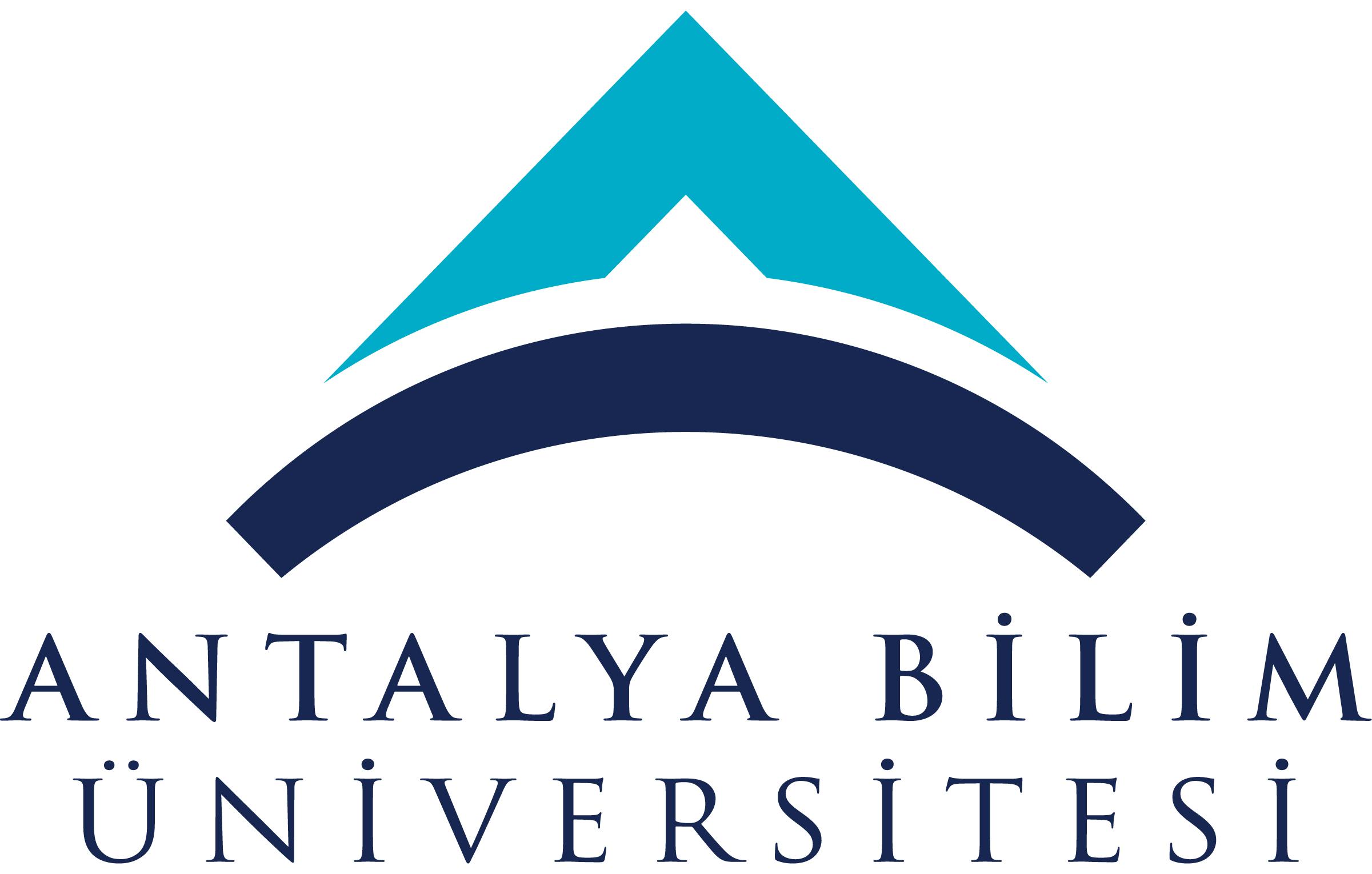 ECTS Course Description FormECTS Course Description FormECTS Course Description FormECTS Course Description FormECTS Course Description FormECTS Course Description FormECTS Course Description FormECTS Course Description FormECTS Course Description FormECTS Course Description FormECTS Course Description FormECTS Course Description FormECTS Course Description FormECTS Course Description FormECTS Course Description FormECTS Course Description FormECTS Course Description FormECTS Course Description FormPART I ( Senate Approval)PART I ( Senate Approval)PART I ( Senate Approval)PART I ( Senate Approval)PART I ( Senate Approval)PART I ( Senate Approval)PART I ( Senate Approval)PART I ( Senate Approval)PART I ( Senate Approval)PART I ( Senate Approval)PART I ( Senate Approval)PART I ( Senate Approval)PART I ( Senate Approval)PART I ( Senate Approval)PART I ( Senate Approval)PART I ( Senate Approval)PART I ( Senate Approval)PART I ( Senate Approval)PART I ( Senate Approval)PART I ( Senate Approval)PART I ( Senate Approval)PART I ( Senate Approval)PART I ( Senate Approval)Offering School  College of Engineering College of Engineering College of Engineering College of Engineering College of Engineering College of Engineering College of Engineering College of Engineering College of Engineering College of Engineering College of Engineering College of Engineering College of Engineering College of Engineering College of Engineering College of Engineering College of Engineering College of Engineering College of Engineering College of Engineering College of Engineering College of Engineering Offering DepartmentIndustrial EngineeringIndustrial EngineeringIndustrial EngineeringIndustrial EngineeringIndustrial EngineeringIndustrial EngineeringIndustrial EngineeringIndustrial EngineeringIndustrial EngineeringIndustrial EngineeringIndustrial EngineeringIndustrial EngineeringIndustrial EngineeringIndustrial EngineeringIndustrial EngineeringIndustrial EngineeringIndustrial EngineeringIndustrial EngineeringIndustrial EngineeringIndustrial EngineeringIndustrial EngineeringIndustrial EngineeringProgram(s) Offered toIndustrial EngineeringIndustrial EngineeringIndustrial EngineeringIndustrial EngineeringIndustrial EngineeringIndustrial EngineeringIndustrial EngineeringIndustrial EngineeringIndustrial EngineeringIndustrial EngineeringIndustrial EngineeringIndustrial EngineeringIndustrial EngineeringElectiveElectiveElectiveElectiveElectiveElectiveElectiveElectiveElectiveProgram(s) Offered toComputer EngineeringComputer EngineeringComputer EngineeringComputer EngineeringComputer EngineeringComputer EngineeringComputer EngineeringComputer EngineeringComputer EngineeringComputer EngineeringComputer EngineeringComputer EngineeringComputer EngineeringElectiveElectiveElectiveElectiveElectiveElectiveElectiveElectiveElectiveProgram(s) Offered toCivil Engineering / Electrical EngineeringCivil Engineering / Electrical EngineeringCivil Engineering / Electrical EngineeringCivil Engineering / Electrical EngineeringCivil Engineering / Electrical EngineeringCivil Engineering / Electrical EngineeringCivil Engineering / Electrical EngineeringCivil Engineering / Electrical EngineeringCivil Engineering / Electrical EngineeringCivil Engineering / Electrical EngineeringCivil Engineering / Electrical EngineeringCivil Engineering / Electrical EngineeringCivil Engineering / Electrical EngineeringElectiveElectiveElectiveElectiveElectiveElectiveElectiveElectiveElectiveCourse Code IE 411IE 411IE 411IE 411IE 411IE 411IE 411IE 411IE 411IE 411IE 411IE 411IE 411IE 411IE 411IE 411IE 411IE 411IE 411IE 411IE 411IE 411Course NameDecision Support Systems in EngineeringDecision Support Systems in EngineeringDecision Support Systems in EngineeringDecision Support Systems in EngineeringDecision Support Systems in EngineeringDecision Support Systems in EngineeringDecision Support Systems in EngineeringDecision Support Systems in EngineeringDecision Support Systems in EngineeringDecision Support Systems in EngineeringDecision Support Systems in EngineeringDecision Support Systems in EngineeringDecision Support Systems in EngineeringDecision Support Systems in EngineeringDecision Support Systems in EngineeringDecision Support Systems in EngineeringDecision Support Systems in EngineeringDecision Support Systems in EngineeringDecision Support Systems in EngineeringDecision Support Systems in EngineeringDecision Support Systems in EngineeringDecision Support Systems in EngineeringLanguage of InstructionEnglishEnglishEnglishEnglishEnglishEnglishEnglishEnglishEnglishEnglishEnglishEnglishEnglishEnglishEnglishEnglishEnglishEnglishEnglishEnglishEnglishEnglishType of CourseDepartmental Area ElectiveDepartmental Area ElectiveDepartmental Area ElectiveDepartmental Area ElectiveDepartmental Area ElectiveDepartmental Area ElectiveDepartmental Area ElectiveDepartmental Area ElectiveDepartmental Area ElectiveDepartmental Area ElectiveDepartmental Area ElectiveDepartmental Area ElectiveDepartmental Area ElectiveDepartmental Area ElectiveDepartmental Area ElectiveDepartmental Area ElectiveDepartmental Area ElectiveDepartmental Area ElectiveDepartmental Area ElectiveDepartmental Area ElectiveDepartmental Area ElectiveDepartmental Area ElectiveLevel of CourseUndergraduateUndergraduateUndergraduateUndergraduateUndergraduateUndergraduateUndergraduateUndergraduateUndergraduateUndergraduateUndergraduateUndergraduateUndergraduateUndergraduateUndergraduateUndergraduateUndergraduateUndergraduateUndergraduateUndergraduateUndergraduateUndergraduateHours per WeekLecture: 3 hrsLecture: 3 hrsLecture: 3 hrsLecture: 3 hrsLecture: 3 hrsLaboratory: 1 hrLaboratory: 1 hrLaboratory: 1 hrLaboratory: 1 hrRecitation: Recitation: Practical:  Practical:  Practical:  Practical:  Studio: Studio: Studio: Other: Other: Other: Other: ECTS Credit6666666666666666666666Grading ModeLetter GradeLetter GradeLetter GradeLetter GradeLetter GradeLetter GradeLetter GradeLetter GradeLetter GradeLetter GradeLetter GradeLetter GradeLetter GradeLetter GradeLetter GradeLetter GradeLetter GradeLetter GradeLetter GradeLetter GradeLetter GradeLetter GradePre-requisitesCS 101 - Introduction to Programming ICS 101 - Introduction to Programming ICS 101 - Introduction to Programming ICS 101 - Introduction to Programming ICS 101 - Introduction to Programming ICS 101 - Introduction to Programming ICS 101 - Introduction to Programming ICS 101 - Introduction to Programming ICS 101 - Introduction to Programming ICS 101 - Introduction to Programming ICS 101 - Introduction to Programming ICS 101 - Introduction to Programming ICS 101 - Introduction to Programming ICS 101 - Introduction to Programming ICS 101 - Introduction to Programming ICS 101 - Introduction to Programming ICS 101 - Introduction to Programming ICS 101 - Introduction to Programming ICS 101 - Introduction to Programming ICS 101 - Introduction to Programming ICS 101 - Introduction to Programming ICS 101 - Introduction to Programming ICo-requisitesRegistration RestrictionEducational ObjectiveThe objective of this course is to develop students’ ability to formulate, design, and implement decision support systems for the operation of manufacturing and service industries using computer technology. To achieve this objective, students will learn new concepts on spreadsheet modeling, computer programming, statistical data analysis, and optimization through lectures and course project.The objective of this course is to develop students’ ability to formulate, design, and implement decision support systems for the operation of manufacturing and service industries using computer technology. To achieve this objective, students will learn new concepts on spreadsheet modeling, computer programming, statistical data analysis, and optimization through lectures and course project.The objective of this course is to develop students’ ability to formulate, design, and implement decision support systems for the operation of manufacturing and service industries using computer technology. To achieve this objective, students will learn new concepts on spreadsheet modeling, computer programming, statistical data analysis, and optimization through lectures and course project.The objective of this course is to develop students’ ability to formulate, design, and implement decision support systems for the operation of manufacturing and service industries using computer technology. To achieve this objective, students will learn new concepts on spreadsheet modeling, computer programming, statistical data analysis, and optimization through lectures and course project.The objective of this course is to develop students’ ability to formulate, design, and implement decision support systems for the operation of manufacturing and service industries using computer technology. To achieve this objective, students will learn new concepts on spreadsheet modeling, computer programming, statistical data analysis, and optimization through lectures and course project.The objective of this course is to develop students’ ability to formulate, design, and implement decision support systems for the operation of manufacturing and service industries using computer technology. To achieve this objective, students will learn new concepts on spreadsheet modeling, computer programming, statistical data analysis, and optimization through lectures and course project.The objective of this course is to develop students’ ability to formulate, design, and implement decision support systems for the operation of manufacturing and service industries using computer technology. To achieve this objective, students will learn new concepts on spreadsheet modeling, computer programming, statistical data analysis, and optimization through lectures and course project.The objective of this course is to develop students’ ability to formulate, design, and implement decision support systems for the operation of manufacturing and service industries using computer technology. To achieve this objective, students will learn new concepts on spreadsheet modeling, computer programming, statistical data analysis, and optimization through lectures and course project.The objective of this course is to develop students’ ability to formulate, design, and implement decision support systems for the operation of manufacturing and service industries using computer technology. To achieve this objective, students will learn new concepts on spreadsheet modeling, computer programming, statistical data analysis, and optimization through lectures and course project.The objective of this course is to develop students’ ability to formulate, design, and implement decision support systems for the operation of manufacturing and service industries using computer technology. To achieve this objective, students will learn new concepts on spreadsheet modeling, computer programming, statistical data analysis, and optimization through lectures and course project.The objective of this course is to develop students’ ability to formulate, design, and implement decision support systems for the operation of manufacturing and service industries using computer technology. To achieve this objective, students will learn new concepts on spreadsheet modeling, computer programming, statistical data analysis, and optimization through lectures and course project.The objective of this course is to develop students’ ability to formulate, design, and implement decision support systems for the operation of manufacturing and service industries using computer technology. To achieve this objective, students will learn new concepts on spreadsheet modeling, computer programming, statistical data analysis, and optimization through lectures and course project.The objective of this course is to develop students’ ability to formulate, design, and implement decision support systems for the operation of manufacturing and service industries using computer technology. To achieve this objective, students will learn new concepts on spreadsheet modeling, computer programming, statistical data analysis, and optimization through lectures and course project.The objective of this course is to develop students’ ability to formulate, design, and implement decision support systems for the operation of manufacturing and service industries using computer technology. To achieve this objective, students will learn new concepts on spreadsheet modeling, computer programming, statistical data analysis, and optimization through lectures and course project.The objective of this course is to develop students’ ability to formulate, design, and implement decision support systems for the operation of manufacturing and service industries using computer technology. To achieve this objective, students will learn new concepts on spreadsheet modeling, computer programming, statistical data analysis, and optimization through lectures and course project.The objective of this course is to develop students’ ability to formulate, design, and implement decision support systems for the operation of manufacturing and service industries using computer technology. To achieve this objective, students will learn new concepts on spreadsheet modeling, computer programming, statistical data analysis, and optimization through lectures and course project.The objective of this course is to develop students’ ability to formulate, design, and implement decision support systems for the operation of manufacturing and service industries using computer technology. To achieve this objective, students will learn new concepts on spreadsheet modeling, computer programming, statistical data analysis, and optimization through lectures and course project.The objective of this course is to develop students’ ability to formulate, design, and implement decision support systems for the operation of manufacturing and service industries using computer technology. To achieve this objective, students will learn new concepts on spreadsheet modeling, computer programming, statistical data analysis, and optimization through lectures and course project.The objective of this course is to develop students’ ability to formulate, design, and implement decision support systems for the operation of manufacturing and service industries using computer technology. To achieve this objective, students will learn new concepts on spreadsheet modeling, computer programming, statistical data analysis, and optimization through lectures and course project.The objective of this course is to develop students’ ability to formulate, design, and implement decision support systems for the operation of manufacturing and service industries using computer technology. To achieve this objective, students will learn new concepts on spreadsheet modeling, computer programming, statistical data analysis, and optimization through lectures and course project.The objective of this course is to develop students’ ability to formulate, design, and implement decision support systems for the operation of manufacturing and service industries using computer technology. To achieve this objective, students will learn new concepts on spreadsheet modeling, computer programming, statistical data analysis, and optimization through lectures and course project.The objective of this course is to develop students’ ability to formulate, design, and implement decision support systems for the operation of manufacturing and service industries using computer technology. To achieve this objective, students will learn new concepts on spreadsheet modeling, computer programming, statistical data analysis, and optimization through lectures and course project.Course DescriptionIntroduction to Decision Support Systems, Fundamentals of spreadsheet modeling, Working with Data and Models, Visual Basic Application, Implementing Optimization through VBAIntroduction to Decision Support Systems, Fundamentals of spreadsheet modeling, Working with Data and Models, Visual Basic Application, Implementing Optimization through VBAIntroduction to Decision Support Systems, Fundamentals of spreadsheet modeling, Working with Data and Models, Visual Basic Application, Implementing Optimization through VBAIntroduction to Decision Support Systems, Fundamentals of spreadsheet modeling, Working with Data and Models, Visual Basic Application, Implementing Optimization through VBAIntroduction to Decision Support Systems, Fundamentals of spreadsheet modeling, Working with Data and Models, Visual Basic Application, Implementing Optimization through VBAIntroduction to Decision Support Systems, Fundamentals of spreadsheet modeling, Working with Data and Models, Visual Basic Application, Implementing Optimization through VBAIntroduction to Decision Support Systems, Fundamentals of spreadsheet modeling, Working with Data and Models, Visual Basic Application, Implementing Optimization through VBAIntroduction to Decision Support Systems, Fundamentals of spreadsheet modeling, Working with Data and Models, Visual Basic Application, Implementing Optimization through VBAIntroduction to Decision Support Systems, Fundamentals of spreadsheet modeling, Working with Data and Models, Visual Basic Application, Implementing Optimization through VBAIntroduction to Decision Support Systems, Fundamentals of spreadsheet modeling, Working with Data and Models, Visual Basic Application, Implementing Optimization through VBAIntroduction to Decision Support Systems, Fundamentals of spreadsheet modeling, Working with Data and Models, Visual Basic Application, Implementing Optimization through VBAIntroduction to Decision Support Systems, Fundamentals of spreadsheet modeling, Working with Data and Models, Visual Basic Application, Implementing Optimization through VBAIntroduction to Decision Support Systems, Fundamentals of spreadsheet modeling, Working with Data and Models, Visual Basic Application, Implementing Optimization through VBAIntroduction to Decision Support Systems, Fundamentals of spreadsheet modeling, Working with Data and Models, Visual Basic Application, Implementing Optimization through VBAIntroduction to Decision Support Systems, Fundamentals of spreadsheet modeling, Working with Data and Models, Visual Basic Application, Implementing Optimization through VBAIntroduction to Decision Support Systems, Fundamentals of spreadsheet modeling, Working with Data and Models, Visual Basic Application, Implementing Optimization through VBAIntroduction to Decision Support Systems, Fundamentals of spreadsheet modeling, Working with Data and Models, Visual Basic Application, Implementing Optimization through VBAIntroduction to Decision Support Systems, Fundamentals of spreadsheet modeling, Working with Data and Models, Visual Basic Application, Implementing Optimization through VBAIntroduction to Decision Support Systems, Fundamentals of spreadsheet modeling, Working with Data and Models, Visual Basic Application, Implementing Optimization through VBAIntroduction to Decision Support Systems, Fundamentals of spreadsheet modeling, Working with Data and Models, Visual Basic Application, Implementing Optimization through VBAIntroduction to Decision Support Systems, Fundamentals of spreadsheet modeling, Working with Data and Models, Visual Basic Application, Implementing Optimization through VBAIntroduction to Decision Support Systems, Fundamentals of spreadsheet modeling, Working with Data and Models, Visual Basic Application, Implementing Optimization through VBALearning Outcomes LO1LO1LO1Create spreadsheet tools to increase productivityContribute to development process of information systems in organizationsDevelop prototype decision support systems to establish systems proof-of-conceptDevelop data analysis tools to improve the business Build decision tools catering to the modeling and optimization needs of manufacturing and service industriesCreate spreadsheet tools to increase productivityContribute to development process of information systems in organizationsDevelop prototype decision support systems to establish systems proof-of-conceptDevelop data analysis tools to improve the business Build decision tools catering to the modeling and optimization needs of manufacturing and service industriesCreate spreadsheet tools to increase productivityContribute to development process of information systems in organizationsDevelop prototype decision support systems to establish systems proof-of-conceptDevelop data analysis tools to improve the business Build decision tools catering to the modeling and optimization needs of manufacturing and service industriesCreate spreadsheet tools to increase productivityContribute to development process of information systems in organizationsDevelop prototype decision support systems to establish systems proof-of-conceptDevelop data analysis tools to improve the business Build decision tools catering to the modeling and optimization needs of manufacturing and service industriesCreate spreadsheet tools to increase productivityContribute to development process of information systems in organizationsDevelop prototype decision support systems to establish systems proof-of-conceptDevelop data analysis tools to improve the business Build decision tools catering to the modeling and optimization needs of manufacturing and service industriesCreate spreadsheet tools to increase productivityContribute to development process of information systems in organizationsDevelop prototype decision support systems to establish systems proof-of-conceptDevelop data analysis tools to improve the business Build decision tools catering to the modeling and optimization needs of manufacturing and service industriesCreate spreadsheet tools to increase productivityContribute to development process of information systems in organizationsDevelop prototype decision support systems to establish systems proof-of-conceptDevelop data analysis tools to improve the business Build decision tools catering to the modeling and optimization needs of manufacturing and service industriesCreate spreadsheet tools to increase productivityContribute to development process of information systems in organizationsDevelop prototype decision support systems to establish systems proof-of-conceptDevelop data analysis tools to improve the business Build decision tools catering to the modeling and optimization needs of manufacturing and service industriesCreate spreadsheet tools to increase productivityContribute to development process of information systems in organizationsDevelop prototype decision support systems to establish systems proof-of-conceptDevelop data analysis tools to improve the business Build decision tools catering to the modeling and optimization needs of manufacturing and service industriesCreate spreadsheet tools to increase productivityContribute to development process of information systems in organizationsDevelop prototype decision support systems to establish systems proof-of-conceptDevelop data analysis tools to improve the business Build decision tools catering to the modeling and optimization needs of manufacturing and service industriesCreate spreadsheet tools to increase productivityContribute to development process of information systems in organizationsDevelop prototype decision support systems to establish systems proof-of-conceptDevelop data analysis tools to improve the business Build decision tools catering to the modeling and optimization needs of manufacturing and service industriesCreate spreadsheet tools to increase productivityContribute to development process of information systems in organizationsDevelop prototype decision support systems to establish systems proof-of-conceptDevelop data analysis tools to improve the business Build decision tools catering to the modeling and optimization needs of manufacturing and service industriesCreate spreadsheet tools to increase productivityContribute to development process of information systems in organizationsDevelop prototype decision support systems to establish systems proof-of-conceptDevelop data analysis tools to improve the business Build decision tools catering to the modeling and optimization needs of manufacturing and service industriesCreate spreadsheet tools to increase productivityContribute to development process of information systems in organizationsDevelop prototype decision support systems to establish systems proof-of-conceptDevelop data analysis tools to improve the business Build decision tools catering to the modeling and optimization needs of manufacturing and service industriesCreate spreadsheet tools to increase productivityContribute to development process of information systems in organizationsDevelop prototype decision support systems to establish systems proof-of-conceptDevelop data analysis tools to improve the business Build decision tools catering to the modeling and optimization needs of manufacturing and service industriesCreate spreadsheet tools to increase productivityContribute to development process of information systems in organizationsDevelop prototype decision support systems to establish systems proof-of-conceptDevelop data analysis tools to improve the business Build decision tools catering to the modeling and optimization needs of manufacturing and service industriesCreate spreadsheet tools to increase productivityContribute to development process of information systems in organizationsDevelop prototype decision support systems to establish systems proof-of-conceptDevelop data analysis tools to improve the business Build decision tools catering to the modeling and optimization needs of manufacturing and service industriesCreate spreadsheet tools to increase productivityContribute to development process of information systems in organizationsDevelop prototype decision support systems to establish systems proof-of-conceptDevelop data analysis tools to improve the business Build decision tools catering to the modeling and optimization needs of manufacturing and service industriesCreate spreadsheet tools to increase productivityContribute to development process of information systems in organizationsDevelop prototype decision support systems to establish systems proof-of-conceptDevelop data analysis tools to improve the business Build decision tools catering to the modeling and optimization needs of manufacturing and service industriesLearning Outcomes LO2LO2LO2Create spreadsheet tools to increase productivityContribute to development process of information systems in organizationsDevelop prototype decision support systems to establish systems proof-of-conceptDevelop data analysis tools to improve the business Build decision tools catering to the modeling and optimization needs of manufacturing and service industriesCreate spreadsheet tools to increase productivityContribute to development process of information systems in organizationsDevelop prototype decision support systems to establish systems proof-of-conceptDevelop data analysis tools to improve the business Build decision tools catering to the modeling and optimization needs of manufacturing and service industriesCreate spreadsheet tools to increase productivityContribute to development process of information systems in organizationsDevelop prototype decision support systems to establish systems proof-of-conceptDevelop data analysis tools to improve the business Build decision tools catering to the modeling and optimization needs of manufacturing and service industriesCreate spreadsheet tools to increase productivityContribute to development process of information systems in organizationsDevelop prototype decision support systems to establish systems proof-of-conceptDevelop data analysis tools to improve the business Build decision tools catering to the modeling and optimization needs of manufacturing and service industriesCreate spreadsheet tools to increase productivityContribute to development process of information systems in organizationsDevelop prototype decision support systems to establish systems proof-of-conceptDevelop data analysis tools to improve the business Build decision tools catering to the modeling and optimization needs of manufacturing and service industriesCreate spreadsheet tools to increase productivityContribute to development process of information systems in organizationsDevelop prototype decision support systems to establish systems proof-of-conceptDevelop data analysis tools to improve the business Build decision tools catering to the modeling and optimization needs of manufacturing and service industriesCreate spreadsheet tools to increase productivityContribute to development process of information systems in organizationsDevelop prototype decision support systems to establish systems proof-of-conceptDevelop data analysis tools to improve the business Build decision tools catering to the modeling and optimization needs of manufacturing and service industriesCreate spreadsheet tools to increase productivityContribute to development process of information systems in organizationsDevelop prototype decision support systems to establish systems proof-of-conceptDevelop data analysis tools to improve the business Build decision tools catering to the modeling and optimization needs of manufacturing and service industriesCreate spreadsheet tools to increase productivityContribute to development process of information systems in organizationsDevelop prototype decision support systems to establish systems proof-of-conceptDevelop data analysis tools to improve the business Build decision tools catering to the modeling and optimization needs of manufacturing and service industriesCreate spreadsheet tools to increase productivityContribute to development process of information systems in organizationsDevelop prototype decision support systems to establish systems proof-of-conceptDevelop data analysis tools to improve the business Build decision tools catering to the modeling and optimization needs of manufacturing and service industriesCreate spreadsheet tools to increase productivityContribute to development process of information systems in organizationsDevelop prototype decision support systems to establish systems proof-of-conceptDevelop data analysis tools to improve the business Build decision tools catering to the modeling and optimization needs of manufacturing and service industriesCreate spreadsheet tools to increase productivityContribute to development process of information systems in organizationsDevelop prototype decision support systems to establish systems proof-of-conceptDevelop data analysis tools to improve the business Build decision tools catering to the modeling and optimization needs of manufacturing and service industriesCreate spreadsheet tools to increase productivityContribute to development process of information systems in organizationsDevelop prototype decision support systems to establish systems proof-of-conceptDevelop data analysis tools to improve the business Build decision tools catering to the modeling and optimization needs of manufacturing and service industriesCreate spreadsheet tools to increase productivityContribute to development process of information systems in organizationsDevelop prototype decision support systems to establish systems proof-of-conceptDevelop data analysis tools to improve the business Build decision tools catering to the modeling and optimization needs of manufacturing and service industriesCreate spreadsheet tools to increase productivityContribute to development process of information systems in organizationsDevelop prototype decision support systems to establish systems proof-of-conceptDevelop data analysis tools to improve the business Build decision tools catering to the modeling and optimization needs of manufacturing and service industriesCreate spreadsheet tools to increase productivityContribute to development process of information systems in organizationsDevelop prototype decision support systems to establish systems proof-of-conceptDevelop data analysis tools to improve the business Build decision tools catering to the modeling and optimization needs of manufacturing and service industriesCreate spreadsheet tools to increase productivityContribute to development process of information systems in organizationsDevelop prototype decision support systems to establish systems proof-of-conceptDevelop data analysis tools to improve the business Build decision tools catering to the modeling and optimization needs of manufacturing and service industriesCreate spreadsheet tools to increase productivityContribute to development process of information systems in organizationsDevelop prototype decision support systems to establish systems proof-of-conceptDevelop data analysis tools to improve the business Build decision tools catering to the modeling and optimization needs of manufacturing and service industriesCreate spreadsheet tools to increase productivityContribute to development process of information systems in organizationsDevelop prototype decision support systems to establish systems proof-of-conceptDevelop data analysis tools to improve the business Build decision tools catering to the modeling and optimization needs of manufacturing and service industriesLearning Outcomes LO3LO3LO3Create spreadsheet tools to increase productivityContribute to development process of information systems in organizationsDevelop prototype decision support systems to establish systems proof-of-conceptDevelop data analysis tools to improve the business Build decision tools catering to the modeling and optimization needs of manufacturing and service industriesCreate spreadsheet tools to increase productivityContribute to development process of information systems in organizationsDevelop prototype decision support systems to establish systems proof-of-conceptDevelop data analysis tools to improve the business Build decision tools catering to the modeling and optimization needs of manufacturing and service industriesCreate spreadsheet tools to increase productivityContribute to development process of information systems in organizationsDevelop prototype decision support systems to establish systems proof-of-conceptDevelop data analysis tools to improve the business Build decision tools catering to the modeling and optimization needs of manufacturing and service industriesCreate spreadsheet tools to increase productivityContribute to development process of information systems in organizationsDevelop prototype decision support systems to establish systems proof-of-conceptDevelop data analysis tools to improve the business Build decision tools catering to the modeling and optimization needs of manufacturing and service industriesCreate spreadsheet tools to increase productivityContribute to development process of information systems in organizationsDevelop prototype decision support systems to establish systems proof-of-conceptDevelop data analysis tools to improve the business Build decision tools catering to the modeling and optimization needs of manufacturing and service industriesCreate spreadsheet tools to increase productivityContribute to development process of information systems in organizationsDevelop prototype decision support systems to establish systems proof-of-conceptDevelop data analysis tools to improve the business Build decision tools catering to the modeling and optimization needs of manufacturing and service industriesCreate spreadsheet tools to increase productivityContribute to development process of information systems in organizationsDevelop prototype decision support systems to establish systems proof-of-conceptDevelop data analysis tools to improve the business Build decision tools catering to the modeling and optimization needs of manufacturing and service industriesCreate spreadsheet tools to increase productivityContribute to development process of information systems in organizationsDevelop prototype decision support systems to establish systems proof-of-conceptDevelop data analysis tools to improve the business Build decision tools catering to the modeling and optimization needs of manufacturing and service industriesCreate spreadsheet tools to increase productivityContribute to development process of information systems in organizationsDevelop prototype decision support systems to establish systems proof-of-conceptDevelop data analysis tools to improve the business Build decision tools catering to the modeling and optimization needs of manufacturing and service industriesCreate spreadsheet tools to increase productivityContribute to development process of information systems in organizationsDevelop prototype decision support systems to establish systems proof-of-conceptDevelop data analysis tools to improve the business Build decision tools catering to the modeling and optimization needs of manufacturing and service industriesCreate spreadsheet tools to increase productivityContribute to development process of information systems in organizationsDevelop prototype decision support systems to establish systems proof-of-conceptDevelop data analysis tools to improve the business Build decision tools catering to the modeling and optimization needs of manufacturing and service industriesCreate spreadsheet tools to increase productivityContribute to development process of information systems in organizationsDevelop prototype decision support systems to establish systems proof-of-conceptDevelop data analysis tools to improve the business Build decision tools catering to the modeling and optimization needs of manufacturing and service industriesCreate spreadsheet tools to increase productivityContribute to development process of information systems in organizationsDevelop prototype decision support systems to establish systems proof-of-conceptDevelop data analysis tools to improve the business Build decision tools catering to the modeling and optimization needs of manufacturing and service industriesCreate spreadsheet tools to increase productivityContribute to development process of information systems in organizationsDevelop prototype decision support systems to establish systems proof-of-conceptDevelop data analysis tools to improve the business Build decision tools catering to the modeling and optimization needs of manufacturing and service industriesCreate spreadsheet tools to increase productivityContribute to development process of information systems in organizationsDevelop prototype decision support systems to establish systems proof-of-conceptDevelop data analysis tools to improve the business Build decision tools catering to the modeling and optimization needs of manufacturing and service industriesCreate spreadsheet tools to increase productivityContribute to development process of information systems in organizationsDevelop prototype decision support systems to establish systems proof-of-conceptDevelop data analysis tools to improve the business Build decision tools catering to the modeling and optimization needs of manufacturing and service industriesCreate spreadsheet tools to increase productivityContribute to development process of information systems in organizationsDevelop prototype decision support systems to establish systems proof-of-conceptDevelop data analysis tools to improve the business Build decision tools catering to the modeling and optimization needs of manufacturing and service industriesCreate spreadsheet tools to increase productivityContribute to development process of information systems in organizationsDevelop prototype decision support systems to establish systems proof-of-conceptDevelop data analysis tools to improve the business Build decision tools catering to the modeling and optimization needs of manufacturing and service industriesCreate spreadsheet tools to increase productivityContribute to development process of information systems in organizationsDevelop prototype decision support systems to establish systems proof-of-conceptDevelop data analysis tools to improve the business Build decision tools catering to the modeling and optimization needs of manufacturing and service industriesLearning Outcomes LO4LO4LO4Create spreadsheet tools to increase productivityContribute to development process of information systems in organizationsDevelop prototype decision support systems to establish systems proof-of-conceptDevelop data analysis tools to improve the business Build decision tools catering to the modeling and optimization needs of manufacturing and service industriesCreate spreadsheet tools to increase productivityContribute to development process of information systems in organizationsDevelop prototype decision support systems to establish systems proof-of-conceptDevelop data analysis tools to improve the business Build decision tools catering to the modeling and optimization needs of manufacturing and service industriesCreate spreadsheet tools to increase productivityContribute to development process of information systems in organizationsDevelop prototype decision support systems to establish systems proof-of-conceptDevelop data analysis tools to improve the business Build decision tools catering to the modeling and optimization needs of manufacturing and service industriesCreate spreadsheet tools to increase productivityContribute to development process of information systems in organizationsDevelop prototype decision support systems to establish systems proof-of-conceptDevelop data analysis tools to improve the business Build decision tools catering to the modeling and optimization needs of manufacturing and service industriesCreate spreadsheet tools to increase productivityContribute to development process of information systems in organizationsDevelop prototype decision support systems to establish systems proof-of-conceptDevelop data analysis tools to improve the business Build decision tools catering to the modeling and optimization needs of manufacturing and service industriesCreate spreadsheet tools to increase productivityContribute to development process of information systems in organizationsDevelop prototype decision support systems to establish systems proof-of-conceptDevelop data analysis tools to improve the business Build decision tools catering to the modeling and optimization needs of manufacturing and service industriesCreate spreadsheet tools to increase productivityContribute to development process of information systems in organizationsDevelop prototype decision support systems to establish systems proof-of-conceptDevelop data analysis tools to improve the business Build decision tools catering to the modeling and optimization needs of manufacturing and service industriesCreate spreadsheet tools to increase productivityContribute to development process of information systems in organizationsDevelop prototype decision support systems to establish systems proof-of-conceptDevelop data analysis tools to improve the business Build decision tools catering to the modeling and optimization needs of manufacturing and service industriesCreate spreadsheet tools to increase productivityContribute to development process of information systems in organizationsDevelop prototype decision support systems to establish systems proof-of-conceptDevelop data analysis tools to improve the business Build decision tools catering to the modeling and optimization needs of manufacturing and service industriesCreate spreadsheet tools to increase productivityContribute to development process of information systems in organizationsDevelop prototype decision support systems to establish systems proof-of-conceptDevelop data analysis tools to improve the business Build decision tools catering to the modeling and optimization needs of manufacturing and service industriesCreate spreadsheet tools to increase productivityContribute to development process of information systems in organizationsDevelop prototype decision support systems to establish systems proof-of-conceptDevelop data analysis tools to improve the business Build decision tools catering to the modeling and optimization needs of manufacturing and service industriesCreate spreadsheet tools to increase productivityContribute to development process of information systems in organizationsDevelop prototype decision support systems to establish systems proof-of-conceptDevelop data analysis tools to improve the business Build decision tools catering to the modeling and optimization needs of manufacturing and service industriesCreate spreadsheet tools to increase productivityContribute to development process of information systems in organizationsDevelop prototype decision support systems to establish systems proof-of-conceptDevelop data analysis tools to improve the business Build decision tools catering to the modeling and optimization needs of manufacturing and service industriesCreate spreadsheet tools to increase productivityContribute to development process of information systems in organizationsDevelop prototype decision support systems to establish systems proof-of-conceptDevelop data analysis tools to improve the business Build decision tools catering to the modeling and optimization needs of manufacturing and service industriesCreate spreadsheet tools to increase productivityContribute to development process of information systems in organizationsDevelop prototype decision support systems to establish systems proof-of-conceptDevelop data analysis tools to improve the business Build decision tools catering to the modeling and optimization needs of manufacturing and service industriesCreate spreadsheet tools to increase productivityContribute to development process of information systems in organizationsDevelop prototype decision support systems to establish systems proof-of-conceptDevelop data analysis tools to improve the business Build decision tools catering to the modeling and optimization needs of manufacturing and service industriesCreate spreadsheet tools to increase productivityContribute to development process of information systems in organizationsDevelop prototype decision support systems to establish systems proof-of-conceptDevelop data analysis tools to improve the business Build decision tools catering to the modeling and optimization needs of manufacturing and service industriesCreate spreadsheet tools to increase productivityContribute to development process of information systems in organizationsDevelop prototype decision support systems to establish systems proof-of-conceptDevelop data analysis tools to improve the business Build decision tools catering to the modeling and optimization needs of manufacturing and service industriesCreate spreadsheet tools to increase productivityContribute to development process of information systems in organizationsDevelop prototype decision support systems to establish systems proof-of-conceptDevelop data analysis tools to improve the business Build decision tools catering to the modeling and optimization needs of manufacturing and service industriesLearning Outcomes LO5LO5LO5Create spreadsheet tools to increase productivityContribute to development process of information systems in organizationsDevelop prototype decision support systems to establish systems proof-of-conceptDevelop data analysis tools to improve the business Build decision tools catering to the modeling and optimization needs of manufacturing and service industriesCreate spreadsheet tools to increase productivityContribute to development process of information systems in organizationsDevelop prototype decision support systems to establish systems proof-of-conceptDevelop data analysis tools to improve the business Build decision tools catering to the modeling and optimization needs of manufacturing and service industriesCreate spreadsheet tools to increase productivityContribute to development process of information systems in organizationsDevelop prototype decision support systems to establish systems proof-of-conceptDevelop data analysis tools to improve the business Build decision tools catering to the modeling and optimization needs of manufacturing and service industriesCreate spreadsheet tools to increase productivityContribute to development process of information systems in organizationsDevelop prototype decision support systems to establish systems proof-of-conceptDevelop data analysis tools to improve the business Build decision tools catering to the modeling and optimization needs of manufacturing and service industriesCreate spreadsheet tools to increase productivityContribute to development process of information systems in organizationsDevelop prototype decision support systems to establish systems proof-of-conceptDevelop data analysis tools to improve the business Build decision tools catering to the modeling and optimization needs of manufacturing and service industriesCreate spreadsheet tools to increase productivityContribute to development process of information systems in organizationsDevelop prototype decision support systems to establish systems proof-of-conceptDevelop data analysis tools to improve the business Build decision tools catering to the modeling and optimization needs of manufacturing and service industriesCreate spreadsheet tools to increase productivityContribute to development process of information systems in organizationsDevelop prototype decision support systems to establish systems proof-of-conceptDevelop data analysis tools to improve the business Build decision tools catering to the modeling and optimization needs of manufacturing and service industriesCreate spreadsheet tools to increase productivityContribute to development process of information systems in organizationsDevelop prototype decision support systems to establish systems proof-of-conceptDevelop data analysis tools to improve the business Build decision tools catering to the modeling and optimization needs of manufacturing and service industriesCreate spreadsheet tools to increase productivityContribute to development process of information systems in organizationsDevelop prototype decision support systems to establish systems proof-of-conceptDevelop data analysis tools to improve the business Build decision tools catering to the modeling and optimization needs of manufacturing and service industriesCreate spreadsheet tools to increase productivityContribute to development process of information systems in organizationsDevelop prototype decision support systems to establish systems proof-of-conceptDevelop data analysis tools to improve the business Build decision tools catering to the modeling and optimization needs of manufacturing and service industriesCreate spreadsheet tools to increase productivityContribute to development process of information systems in organizationsDevelop prototype decision support systems to establish systems proof-of-conceptDevelop data analysis tools to improve the business Build decision tools catering to the modeling and optimization needs of manufacturing and service industriesCreate spreadsheet tools to increase productivityContribute to development process of information systems in organizationsDevelop prototype decision support systems to establish systems proof-of-conceptDevelop data analysis tools to improve the business Build decision tools catering to the modeling and optimization needs of manufacturing and service industriesCreate spreadsheet tools to increase productivityContribute to development process of information systems in organizationsDevelop prototype decision support systems to establish systems proof-of-conceptDevelop data analysis tools to improve the business Build decision tools catering to the modeling and optimization needs of manufacturing and service industriesCreate spreadsheet tools to increase productivityContribute to development process of information systems in organizationsDevelop prototype decision support systems to establish systems proof-of-conceptDevelop data analysis tools to improve the business Build decision tools catering to the modeling and optimization needs of manufacturing and service industriesCreate spreadsheet tools to increase productivityContribute to development process of information systems in organizationsDevelop prototype decision support systems to establish systems proof-of-conceptDevelop data analysis tools to improve the business Build decision tools catering to the modeling and optimization needs of manufacturing and service industriesCreate spreadsheet tools to increase productivityContribute to development process of information systems in organizationsDevelop prototype decision support systems to establish systems proof-of-conceptDevelop data analysis tools to improve the business Build decision tools catering to the modeling and optimization needs of manufacturing and service industriesCreate spreadsheet tools to increase productivityContribute to development process of information systems in organizationsDevelop prototype decision support systems to establish systems proof-of-conceptDevelop data analysis tools to improve the business Build decision tools catering to the modeling and optimization needs of manufacturing and service industriesCreate spreadsheet tools to increase productivityContribute to development process of information systems in organizationsDevelop prototype decision support systems to establish systems proof-of-conceptDevelop data analysis tools to improve the business Build decision tools catering to the modeling and optimization needs of manufacturing and service industriesCreate spreadsheet tools to increase productivityContribute to development process of information systems in organizationsDevelop prototype decision support systems to establish systems proof-of-conceptDevelop data analysis tools to improve the business Build decision tools catering to the modeling and optimization needs of manufacturing and service industriesLearning Outcomes LO6LO6LO6Create spreadsheet tools to increase productivityContribute to development process of information systems in organizationsDevelop prototype decision support systems to establish systems proof-of-conceptDevelop data analysis tools to improve the business Build decision tools catering to the modeling and optimization needs of manufacturing and service industriesCreate spreadsheet tools to increase productivityContribute to development process of information systems in organizationsDevelop prototype decision support systems to establish systems proof-of-conceptDevelop data analysis tools to improve the business Build decision tools catering to the modeling and optimization needs of manufacturing and service industriesCreate spreadsheet tools to increase productivityContribute to development process of information systems in organizationsDevelop prototype decision support systems to establish systems proof-of-conceptDevelop data analysis tools to improve the business Build decision tools catering to the modeling and optimization needs of manufacturing and service industriesCreate spreadsheet tools to increase productivityContribute to development process of information systems in organizationsDevelop prototype decision support systems to establish systems proof-of-conceptDevelop data analysis tools to improve the business Build decision tools catering to the modeling and optimization needs of manufacturing and service industriesCreate spreadsheet tools to increase productivityContribute to development process of information systems in organizationsDevelop prototype decision support systems to establish systems proof-of-conceptDevelop data analysis tools to improve the business Build decision tools catering to the modeling and optimization needs of manufacturing and service industriesCreate spreadsheet tools to increase productivityContribute to development process of information systems in organizationsDevelop prototype decision support systems to establish systems proof-of-conceptDevelop data analysis tools to improve the business Build decision tools catering to the modeling and optimization needs of manufacturing and service industriesCreate spreadsheet tools to increase productivityContribute to development process of information systems in organizationsDevelop prototype decision support systems to establish systems proof-of-conceptDevelop data analysis tools to improve the business Build decision tools catering to the modeling and optimization needs of manufacturing and service industriesCreate spreadsheet tools to increase productivityContribute to development process of information systems in organizationsDevelop prototype decision support systems to establish systems proof-of-conceptDevelop data analysis tools to improve the business Build decision tools catering to the modeling and optimization needs of manufacturing and service industriesCreate spreadsheet tools to increase productivityContribute to development process of information systems in organizationsDevelop prototype decision support systems to establish systems proof-of-conceptDevelop data analysis tools to improve the business Build decision tools catering to the modeling and optimization needs of manufacturing and service industriesCreate spreadsheet tools to increase productivityContribute to development process of information systems in organizationsDevelop prototype decision support systems to establish systems proof-of-conceptDevelop data analysis tools to improve the business Build decision tools catering to the modeling and optimization needs of manufacturing and service industriesCreate spreadsheet tools to increase productivityContribute to development process of information systems in organizationsDevelop prototype decision support systems to establish systems proof-of-conceptDevelop data analysis tools to improve the business Build decision tools catering to the modeling and optimization needs of manufacturing and service industriesCreate spreadsheet tools to increase productivityContribute to development process of information systems in organizationsDevelop prototype decision support systems to establish systems proof-of-conceptDevelop data analysis tools to improve the business Build decision tools catering to the modeling and optimization needs of manufacturing and service industriesCreate spreadsheet tools to increase productivityContribute to development process of information systems in organizationsDevelop prototype decision support systems to establish systems proof-of-conceptDevelop data analysis tools to improve the business Build decision tools catering to the modeling and optimization needs of manufacturing and service industriesCreate spreadsheet tools to increase productivityContribute to development process of information systems in organizationsDevelop prototype decision support systems to establish systems proof-of-conceptDevelop data analysis tools to improve the business Build decision tools catering to the modeling and optimization needs of manufacturing and service industriesCreate spreadsheet tools to increase productivityContribute to development process of information systems in organizationsDevelop prototype decision support systems to establish systems proof-of-conceptDevelop data analysis tools to improve the business Build decision tools catering to the modeling and optimization needs of manufacturing and service industriesCreate spreadsheet tools to increase productivityContribute to development process of information systems in organizationsDevelop prototype decision support systems to establish systems proof-of-conceptDevelop data analysis tools to improve the business Build decision tools catering to the modeling and optimization needs of manufacturing and service industriesCreate spreadsheet tools to increase productivityContribute to development process of information systems in organizationsDevelop prototype decision support systems to establish systems proof-of-conceptDevelop data analysis tools to improve the business Build decision tools catering to the modeling and optimization needs of manufacturing and service industriesCreate spreadsheet tools to increase productivityContribute to development process of information systems in organizationsDevelop prototype decision support systems to establish systems proof-of-conceptDevelop data analysis tools to improve the business Build decision tools catering to the modeling and optimization needs of manufacturing and service industriesCreate spreadsheet tools to increase productivityContribute to development process of information systems in organizationsDevelop prototype decision support systems to establish systems proof-of-conceptDevelop data analysis tools to improve the business Build decision tools catering to the modeling and optimization needs of manufacturing and service industriesLearning Outcomes n..n..n..Create spreadsheet tools to increase productivityContribute to development process of information systems in organizationsDevelop prototype decision support systems to establish systems proof-of-conceptDevelop data analysis tools to improve the business Build decision tools catering to the modeling and optimization needs of manufacturing and service industriesCreate spreadsheet tools to increase productivityContribute to development process of information systems in organizationsDevelop prototype decision support systems to establish systems proof-of-conceptDevelop data analysis tools to improve the business Build decision tools catering to the modeling and optimization needs of manufacturing and service industriesCreate spreadsheet tools to increase productivityContribute to development process of information systems in organizationsDevelop prototype decision support systems to establish systems proof-of-conceptDevelop data analysis tools to improve the business Build decision tools catering to the modeling and optimization needs of manufacturing and service industriesCreate spreadsheet tools to increase productivityContribute to development process of information systems in organizationsDevelop prototype decision support systems to establish systems proof-of-conceptDevelop data analysis tools to improve the business Build decision tools catering to the modeling and optimization needs of manufacturing and service industriesCreate spreadsheet tools to increase productivityContribute to development process of information systems in organizationsDevelop prototype decision support systems to establish systems proof-of-conceptDevelop data analysis tools to improve the business Build decision tools catering to the modeling and optimization needs of manufacturing and service industriesCreate spreadsheet tools to increase productivityContribute to development process of information systems in organizationsDevelop prototype decision support systems to establish systems proof-of-conceptDevelop data analysis tools to improve the business Build decision tools catering to the modeling and optimization needs of manufacturing and service industriesCreate spreadsheet tools to increase productivityContribute to development process of information systems in organizationsDevelop prototype decision support systems to establish systems proof-of-conceptDevelop data analysis tools to improve the business Build decision tools catering to the modeling and optimization needs of manufacturing and service industriesCreate spreadsheet tools to increase productivityContribute to development process of information systems in organizationsDevelop prototype decision support systems to establish systems proof-of-conceptDevelop data analysis tools to improve the business Build decision tools catering to the modeling and optimization needs of manufacturing and service industriesCreate spreadsheet tools to increase productivityContribute to development process of information systems in organizationsDevelop prototype decision support systems to establish systems proof-of-conceptDevelop data analysis tools to improve the business Build decision tools catering to the modeling and optimization needs of manufacturing and service industriesCreate spreadsheet tools to increase productivityContribute to development process of information systems in organizationsDevelop prototype decision support systems to establish systems proof-of-conceptDevelop data analysis tools to improve the business Build decision tools catering to the modeling and optimization needs of manufacturing and service industriesCreate spreadsheet tools to increase productivityContribute to development process of information systems in organizationsDevelop prototype decision support systems to establish systems proof-of-conceptDevelop data analysis tools to improve the business Build decision tools catering to the modeling and optimization needs of manufacturing and service industriesCreate spreadsheet tools to increase productivityContribute to development process of information systems in organizationsDevelop prototype decision support systems to establish systems proof-of-conceptDevelop data analysis tools to improve the business Build decision tools catering to the modeling and optimization needs of manufacturing and service industriesCreate spreadsheet tools to increase productivityContribute to development process of information systems in organizationsDevelop prototype decision support systems to establish systems proof-of-conceptDevelop data analysis tools to improve the business Build decision tools catering to the modeling and optimization needs of manufacturing and service industriesCreate spreadsheet tools to increase productivityContribute to development process of information systems in organizationsDevelop prototype decision support systems to establish systems proof-of-conceptDevelop data analysis tools to improve the business Build decision tools catering to the modeling and optimization needs of manufacturing and service industriesCreate spreadsheet tools to increase productivityContribute to development process of information systems in organizationsDevelop prototype decision support systems to establish systems proof-of-conceptDevelop data analysis tools to improve the business Build decision tools catering to the modeling and optimization needs of manufacturing and service industriesCreate spreadsheet tools to increase productivityContribute to development process of information systems in organizationsDevelop prototype decision support systems to establish systems proof-of-conceptDevelop data analysis tools to improve the business Build decision tools catering to the modeling and optimization needs of manufacturing and service industriesCreate spreadsheet tools to increase productivityContribute to development process of information systems in organizationsDevelop prototype decision support systems to establish systems proof-of-conceptDevelop data analysis tools to improve the business Build decision tools catering to the modeling and optimization needs of manufacturing and service industriesCreate spreadsheet tools to increase productivityContribute to development process of information systems in organizationsDevelop prototype decision support systems to establish systems proof-of-conceptDevelop data analysis tools to improve the business Build decision tools catering to the modeling and optimization needs of manufacturing and service industriesCreate spreadsheet tools to increase productivityContribute to development process of information systems in organizationsDevelop prototype decision support systems to establish systems proof-of-conceptDevelop data analysis tools to improve the business Build decision tools catering to the modeling and optimization needs of manufacturing and service industriesPART II ( Faculty Board Approval)PART II ( Faculty Board Approval)PART II ( Faculty Board Approval)PART II ( Faculty Board Approval)PART II ( Faculty Board Approval)PART II ( Faculty Board Approval)PART II ( Faculty Board Approval)PART II ( Faculty Board Approval)PART II ( Faculty Board Approval)PART II ( Faculty Board Approval)PART II ( Faculty Board Approval)PART II ( Faculty Board Approval)PART II ( Faculty Board Approval)PART II ( Faculty Board Approval)PART II ( Faculty Board Approval)PART II ( Faculty Board Approval)PART II ( Faculty Board Approval)PART II ( Faculty Board Approval)PART II ( Faculty Board Approval)PART II ( Faculty Board Approval)PART II ( Faculty Board Approval)PART II ( Faculty Board Approval)PART II ( Faculty Board Approval)Basic Outcomes (University-wide)Basic Outcomes (University-wide)No.Program OutcomesProgram OutcomesProgram OutcomesProgram OutcomesProgram OutcomesProgram OutcomesProgram OutcomesProgram OutcomesProgram OutcomesProgram OutcomesLO1LO1LO2LO2LO3LO4LO4LO4LO5LO6Basic Outcomes (University-wide)Basic Outcomes (University-wide)PO1Ability to communicate effectively  and write and present a report in Turkish and English. Ability to communicate effectively  and write and present a report in Turkish and English. Ability to communicate effectively  and write and present a report in Turkish and English. Ability to communicate effectively  and write and present a report in Turkish and English. Ability to communicate effectively  and write and present a report in Turkish and English. Ability to communicate effectively  and write and present a report in Turkish and English. Ability to communicate effectively  and write and present a report in Turkish and English. Ability to communicate effectively  and write and present a report in Turkish and English. Ability to communicate effectively  and write and present a report in Turkish and English. Ability to communicate effectively  and write and present a report in Turkish and English. Basic Outcomes (University-wide)Basic Outcomes (University-wide)PO2Ability to work individually, and in intra-disciplinary and multi-disciplinary teams.Ability to work individually, and in intra-disciplinary and multi-disciplinary teams.Ability to work individually, and in intra-disciplinary and multi-disciplinary teams.Ability to work individually, and in intra-disciplinary and multi-disciplinary teams.Ability to work individually, and in intra-disciplinary and multi-disciplinary teams.Ability to work individually, and in intra-disciplinary and multi-disciplinary teams.Ability to work individually, and in intra-disciplinary and multi-disciplinary teams.Ability to work individually, and in intra-disciplinary and multi-disciplinary teams.Ability to work individually, and in intra-disciplinary and multi-disciplinary teams.Ability to work individually, and in intra-disciplinary and multi-disciplinary teams.Basic Outcomes (University-wide)Basic Outcomes (University-wide)PO3Recognition of the need for life-long learning and ability to access information , follow developments in science and technology, and continually reinvent oneself.Recognition of the need for life-long learning and ability to access information , follow developments in science and technology, and continually reinvent oneself.Recognition of the need for life-long learning and ability to access information , follow developments in science and technology, and continually reinvent oneself.Recognition of the need for life-long learning and ability to access information , follow developments in science and technology, and continually reinvent oneself.Recognition of the need for life-long learning and ability to access information , follow developments in science and technology, and continually reinvent oneself.Recognition of the need for life-long learning and ability to access information , follow developments in science and technology, and continually reinvent oneself.Recognition of the need for life-long learning and ability to access information , follow developments in science and technology, and continually reinvent oneself.Recognition of the need for life-long learning and ability to access information , follow developments in science and technology, and continually reinvent oneself.Recognition of the need for life-long learning and ability to access information , follow developments in science and technology, and continually reinvent oneself.Recognition of the need for life-long learning and ability to access information , follow developments in science and technology, and continually reinvent oneself.Basic Outcomes (University-wide)Basic Outcomes (University-wide)PO4Knowledge of project management, risk management, innovation and change management, entrepreneurship, and sustainable development.Knowledge of project management, risk management, innovation and change management, entrepreneurship, and sustainable development.Knowledge of project management, risk management, innovation and change management, entrepreneurship, and sustainable development.Knowledge of project management, risk management, innovation and change management, entrepreneurship, and sustainable development.Knowledge of project management, risk management, innovation and change management, entrepreneurship, and sustainable development.Knowledge of project management, risk management, innovation and change management, entrepreneurship, and sustainable development.Knowledge of project management, risk management, innovation and change management, entrepreneurship, and sustainable development.Knowledge of project management, risk management, innovation and change management, entrepreneurship, and sustainable development.Knowledge of project management, risk management, innovation and change management, entrepreneurship, and sustainable development.Knowledge of project management, risk management, innovation and change management, entrepreneurship, and sustainable development.Basic Outcomes (University-wide)Basic Outcomes (University-wide)PO5Awareness of sectors and ability to prepare a business plan.Awareness of sectors and ability to prepare a business plan.Awareness of sectors and ability to prepare a business plan.Awareness of sectors and ability to prepare a business plan.Awareness of sectors and ability to prepare a business plan.Awareness of sectors and ability to prepare a business plan.Awareness of sectors and ability to prepare a business plan.Awareness of sectors and ability to prepare a business plan.Awareness of sectors and ability to prepare a business plan.Awareness of sectors and ability to prepare a business plan.Basic Outcomes (University-wide)Basic Outcomes (University-wide)PO6Understanding of professional and ethical responsibility and demonstrating ethical behavior.Understanding of professional and ethical responsibility and demonstrating ethical behavior.Understanding of professional and ethical responsibility and demonstrating ethical behavior.Understanding of professional and ethical responsibility and demonstrating ethical behavior.Understanding of professional and ethical responsibility and demonstrating ethical behavior.Understanding of professional and ethical responsibility and demonstrating ethical behavior.Understanding of professional and ethical responsibility and demonstrating ethical behavior.Understanding of professional and ethical responsibility and demonstrating ethical behavior.Understanding of professional and ethical responsibility and demonstrating ethical behavior.Understanding of professional and ethical responsibility and demonstrating ethical behavior.Faculty Specific OutcomesFaculty Specific OutcomesPO7Faculty Specific OutcomesFaculty Specific OutcomesPO8Faculty Specific OutcomesFaculty Specific OutcomesPO9Faculty Specific OutcomesFaculty Specific OutcomesPO10Faculty Specific OutcomesFaculty Specific OutcomesPO11Faculty Specific OutcomesFaculty Specific OutcomesPO12Discipline Specific Outcomes (program)Discipline Specific Outcomes (program)PO13Discipline Specific Outcomes (program)Discipline Specific Outcomes (program)PO14Discipline Specific Outcomes (program)Discipline Specific Outcomes (program)PO15Discipline Specific Outcomes (program)Discipline Specific Outcomes (program)PO16Discipline Specific Outcomes (program)Discipline Specific Outcomes (program)PO17Discipline Specific Outcomes (program)Discipline Specific Outcomes (program)PO18Specialization Specific OutcomesSpecialization Specific OutcomesPO N….PART III (Department Board Approval)PART III (Department Board Approval)PART III (Department Board Approval)PART III (Department Board Approval)PART III (Department Board Approval)PART III (Department Board Approval)PART III (Department Board Approval)PART III (Department Board Approval)PART III (Department Board Approval)PART III (Department Board Approval)PART III (Department Board Approval)PART III (Department Board Approval)PART III (Department Board Approval)PART III (Department Board Approval)PART III (Department Board Approval)PART III (Department Board Approval)PART III (Department Board Approval)PART III (Department Board Approval)PART III (Department Board Approval)PART III (Department Board Approval)PART III (Department Board Approval)PART III (Department Board Approval)PART III (Department Board Approval)PART III (Department Board Approval)PART III (Department Board Approval)Course Subjects, Contribution of Course Subjects to Learning Outcomes, and Methods for Assessing Learning of Course SubjectsCourse Subjects, Contribution of Course Subjects to Learning Outcomes, and Methods for Assessing Learning of Course SubjectsCourse Subjects, Contribution of Course Subjects to Learning Outcomes, and Methods for Assessing Learning of Course SubjectsSubjectsWeekWeekWeekWeekLO1LO1LO2LO2LO3LO4LO4LO4LO5LO6LO6Course Subjects, Contribution of Course Subjects to Learning Outcomes, and Methods for Assessing Learning of Course SubjectsCourse Subjects, Contribution of Course Subjects to Learning Outcomes, and Methods for Assessing Learning of Course SubjectsCourse Subjects, Contribution of Course Subjects to Learning Outcomes, and Methods for Assessing Learning of Course SubjectsS11111Introduction to Decision Support SystemsIntroduction to Decision Support SystemsIntroduction to Decision Support SystemsIntroduction to Decision Support SystemsIntroduction to Decision Support SystemsIntroduction to Decision Support SystemsA1, A4, A6A1, A4, A6A1, A4, A6A1, A4, A6A1, A4, A6A1, A4, A6A1, A4, A6A1, A4, A6A1, A4, A6Course Subjects, Contribution of Course Subjects to Learning Outcomes, and Methods for Assessing Learning of Course SubjectsCourse Subjects, Contribution of Course Subjects to Learning Outcomes, and Methods for Assessing Learning of Course SubjectsCourse Subjects, Contribution of Course Subjects to Learning Outcomes, and Methods for Assessing Learning of Course SubjectsS22-52-52-52-5Fundamentals of spreadsheet modelingFundamentals of spreadsheet modelingFundamentals of spreadsheet modelingFundamentals of spreadsheet modelingFundamentals of spreadsheet modelingFundamentals of spreadsheet modelingA1, A4, A6A1, A4, A6A1, A4, A6A1, A4, A6A1, A4, A6A1, A4, A6A1, A4, A6A1, A4, A6A1, A4, A6Course Subjects, Contribution of Course Subjects to Learning Outcomes, and Methods for Assessing Learning of Course SubjectsCourse Subjects, Contribution of Course Subjects to Learning Outcomes, and Methods for Assessing Learning of Course SubjectsCourse Subjects, Contribution of Course Subjects to Learning Outcomes, and Methods for Assessing Learning of Course SubjectsS36-86-86-86-8Working with Data and ModelsWorking with Data and ModelsWorking with Data and ModelsWorking with Data and ModelsWorking with Data and ModelsWorking with Data and ModelsA1, A4, A6A1, A4, A6A1, A4, A6A1, A4, A6A1, A4, A6A1, A4, A6A1, A4, A6A1, A4, A6A1, A4, A6Course Subjects, Contribution of Course Subjects to Learning Outcomes, and Methods for Assessing Learning of Course SubjectsCourse Subjects, Contribution of Course Subjects to Learning Outcomes, and Methods for Assessing Learning of Course SubjectsCourse Subjects, Contribution of Course Subjects to Learning Outcomes, and Methods for Assessing Learning of Course SubjectsS49-129-129-129-12Visual Basic ApplicationVisual Basic ApplicationVisual Basic ApplicationVisual Basic ApplicationVisual Basic ApplicationVisual Basic ApplicationA1, A4, A6A1, A4, A6A1, A4, A6A1, A4, A6A1, A4, A6A1, A4, A6A1, A4, A6A1, A4, A6A1, A4, A6Course Subjects, Contribution of Course Subjects to Learning Outcomes, and Methods for Assessing Learning of Course SubjectsCourse Subjects, Contribution of Course Subjects to Learning Outcomes, and Methods for Assessing Learning of Course SubjectsCourse Subjects, Contribution of Course Subjects to Learning Outcomes, and Methods for Assessing Learning of Course SubjectsS513-1413-1413-1413-14OptimizationOptimizationOptimizationOptimizationOptimizationOptimizationA1, A4, A6A1, A4, A6A1, A4, A6A1, A4, A6A1, A4, A6A1, A4, A6A1, A4, A6A1, A4, A6A1, A4, A6Course Subjects, Contribution of Course Subjects to Learning Outcomes, and Methods for Assessing Learning of Course SubjectsCourse Subjects, Contribution of Course Subjects to Learning Outcomes, and Methods for Assessing Learning of Course SubjectsCourse Subjects, Contribution of Course Subjects to Learning Outcomes, and Methods for Assessing Learning of Course SubjectsS6Course Subjects, Contribution of Course Subjects to Learning Outcomes, and Methods for Assessing Learning of Course SubjectsCourse Subjects, Contribution of Course Subjects to Learning Outcomes, and Methods for Assessing Learning of Course SubjectsCourse Subjects, Contribution of Course Subjects to Learning Outcomes, and Methods for Assessing Learning of Course SubjectsS7Course Subjects, Contribution of Course Subjects to Learning Outcomes, and Methods for Assessing Learning of Course SubjectsCourse Subjects, Contribution of Course Subjects to Learning Outcomes, and Methods for Assessing Learning of Course SubjectsCourse Subjects, Contribution of Course Subjects to Learning Outcomes, and Methods for Assessing Learning of Course SubjectsS8Course Subjects, Contribution of Course Subjects to Learning Outcomes, and Methods for Assessing Learning of Course SubjectsCourse Subjects, Contribution of Course Subjects to Learning Outcomes, and Methods for Assessing Learning of Course SubjectsCourse Subjects, Contribution of Course Subjects to Learning Outcomes, and Methods for Assessing Learning of Course SubjectsS9Course Subjects, Contribution of Course Subjects to Learning Outcomes, and Methods for Assessing Learning of Course SubjectsCourse Subjects, Contribution of Course Subjects to Learning Outcomes, and Methods for Assessing Learning of Course SubjectsCourse Subjects, Contribution of Course Subjects to Learning Outcomes, and Methods for Assessing Learning of Course SubjectsS10Course Subjects, Contribution of Course Subjects to Learning Outcomes, and Methods for Assessing Learning of Course SubjectsCourse Subjects, Contribution of Course Subjects to Learning Outcomes, and Methods for Assessing Learning of Course SubjectsCourse Subjects, Contribution of Course Subjects to Learning Outcomes, and Methods for Assessing Learning of Course SubjectsS11Course Subjects, Contribution of Course Subjects to Learning Outcomes, and Methods for Assessing Learning of Course SubjectsCourse Subjects, Contribution of Course Subjects to Learning Outcomes, and Methods for Assessing Learning of Course SubjectsCourse Subjects, Contribution of Course Subjects to Learning Outcomes, and Methods for Assessing Learning of Course SubjectsCourse Subjects, Contribution of Course Subjects to Learning Outcomes, and Methods for Assessing Learning of Course SubjectsCourse Subjects, Contribution of Course Subjects to Learning Outcomes, and Methods for Assessing Learning of Course SubjectsCourse Subjects, Contribution of Course Subjects to Learning Outcomes, and Methods for Assessing Learning of Course SubjectsAssessment Methods, Weight in Course Grade, Implementation and Make-Up Rules Assessment Methods, Weight in Course Grade, Implementation and Make-Up Rules Assessment Methods, Weight in Course Grade, Implementation and Make-Up Rules No.TypeTypeTypeTypeTypeTypeWeightWeightImplementation RuleImplementation RuleImplementation RuleImplementation RuleMake-Up RuleMake-Up RuleMake-Up RuleMake-Up RuleMake-Up RuleMake-Up RuleMake-Up RuleMake-Up RuleMake-Up RuleAssessment Methods, Weight in Course Grade, Implementation and Make-Up Rules Assessment Methods, Weight in Course Grade, Implementation and Make-Up Rules Assessment Methods, Weight in Course Grade, Implementation and Make-Up Rules A1ExamExamExamExamExamExam60%60%Notes, Excel solutions, and electronic devices are prohibited in the examinations.Notes, Excel solutions, and electronic devices are prohibited in the examinations.Notes, Excel solutions, and electronic devices are prohibited in the examinations.Notes, Excel solutions, and electronic devices are prohibited in the examinations.If an exam is missed, a make-up exam may be granted if student’ absence from the exam is because of a valid and documented excuse.If an exam is missed, a make-up exam may be granted if student’ absence from the exam is because of a valid and documented excuse.If an exam is missed, a make-up exam may be granted if student’ absence from the exam is because of a valid and documented excuse.If an exam is missed, a make-up exam may be granted if student’ absence from the exam is because of a valid and documented excuse.If an exam is missed, a make-up exam may be granted if student’ absence from the exam is because of a valid and documented excuse.If an exam is missed, a make-up exam may be granted if student’ absence from the exam is because of a valid and documented excuse.If an exam is missed, a make-up exam may be granted if student’ absence from the exam is because of a valid and documented excuse.If an exam is missed, a make-up exam may be granted if student’ absence from the exam is because of a valid and documented excuse.If an exam is missed, a make-up exam may be granted if student’ absence from the exam is because of a valid and documented excuse.Assessment Methods, Weight in Course Grade, Implementation and Make-Up Rules Assessment Methods, Weight in Course Grade, Implementation and Make-Up Rules Assessment Methods, Weight in Course Grade, Implementation and Make-Up Rules A2QuizQuizQuizQuizQuizQuizAssessment Methods, Weight in Course Grade, Implementation and Make-Up Rules Assessment Methods, Weight in Course Grade, Implementation and Make-Up Rules Assessment Methods, Weight in Course Grade, Implementation and Make-Up Rules A3HomeworkHomeworkHomeworkHomeworkHomeworkHomeworkAssessment Methods, Weight in Course Grade, Implementation and Make-Up Rules Assessment Methods, Weight in Course Grade, Implementation and Make-Up Rules Assessment Methods, Weight in Course Grade, Implementation and Make-Up Rules A4ProjectProjectProjectProjectProjectProject20%20%final work to be submitted at pre-specified timefinal work to be submitted at pre-specified timefinal work to be submitted at pre-specified timefinal work to be submitted at pre-specified timeNo compensation, no makeupNo compensation, no makeupNo compensation, no makeupNo compensation, no makeupNo compensation, no makeupNo compensation, no makeupNo compensation, no makeupNo compensation, no makeupNo compensation, no makeupAssessment Methods, Weight in Course Grade, Implementation and Make-Up Rules Assessment Methods, Weight in Course Grade, Implementation and Make-Up Rules Assessment Methods, Weight in Course Grade, Implementation and Make-Up Rules A5ReportReportReportReportReportReport-------------Assessment Methods, Weight in Course Grade, Implementation and Make-Up Rules Assessment Methods, Weight in Course Grade, Implementation and Make-Up Rules Assessment Methods, Weight in Course Grade, Implementation and Make-Up Rules A6PresentationPresentationPresentationPresentationPresentationPresentation15%15%Three presentations required (proposal, progress, and final)Three presentations required (proposal, progress, and final)Three presentations required (proposal, progress, and final)Three presentations required (proposal, progress, and final)No compensation, no makeupNo compensation, no makeupNo compensation, no makeupNo compensation, no makeupNo compensation, no makeupNo compensation, no makeupNo compensation, no makeupNo compensation, no makeupNo compensation, no makeupAssessment Methods, Weight in Course Grade, Implementation and Make-Up Rules Assessment Methods, Weight in Course Grade, Implementation and Make-Up Rules Assessment Methods, Weight in Course Grade, Implementation and Make-Up Rules A7Attendance/ InteractionAttendance/ InteractionAttendance/ InteractionAttendance/ InteractionAttendance/ InteractionAttendance/ Interaction5%5%No compensation, no makeupNo compensation, no makeupNo compensation, no makeupNo compensation, no makeupNo compensation, no makeupNo compensation, no makeupNo compensation, no makeupNo compensation, no makeupNo compensation, no makeupAssessment Methods, Weight in Course Grade, Implementation and Make-Up Rules Assessment Methods, Weight in Course Grade, Implementation and Make-Up Rules Assessment Methods, Weight in Course Grade, Implementation and Make-Up Rules A8Class/Lab./Field WorkClass/Lab./Field WorkClass/Lab./Field WorkClass/Lab./Field WorkClass/Lab./Field WorkClass/Lab./Field Work-------------Assessment Methods, Weight in Course Grade, Implementation and Make-Up Rules Assessment Methods, Weight in Course Grade, Implementation and Make-Up Rules Assessment Methods, Weight in Course Grade, Implementation and Make-Up Rules A9OtherOtherOtherOtherOtherOtherAssessment Methods, Weight in Course Grade, Implementation and Make-Up Rules Assessment Methods, Weight in Course Grade, Implementation and Make-Up Rules Assessment Methods, Weight in Course Grade, Implementation and Make-Up Rules TOTALTOTALTOTALTOTALTOTALTOTALTOTAL100%100%100%100%100%100%100%100%100%100%100%100%100%100%100%Evidence of Achievement of Learning OutcomesEvidence of Achievement of Learning OutcomesEvidence of Achievement of Learning Outcomes%70 course attendance and gaining 70% or more on taken exams, project, and presentations. %70 course attendance and gaining 70% or more on taken exams, project, and presentations. %70 course attendance and gaining 70% or more on taken exams, project, and presentations. %70 course attendance and gaining 70% or more on taken exams, project, and presentations. %70 course attendance and gaining 70% or more on taken exams, project, and presentations. %70 course attendance and gaining 70% or more on taken exams, project, and presentations. %70 course attendance and gaining 70% or more on taken exams, project, and presentations. %70 course attendance and gaining 70% or more on taken exams, project, and presentations. %70 course attendance and gaining 70% or more on taken exams, project, and presentations. %70 course attendance and gaining 70% or more on taken exams, project, and presentations. %70 course attendance and gaining 70% or more on taken exams, project, and presentations. %70 course attendance and gaining 70% or more on taken exams, project, and presentations. %70 course attendance and gaining 70% or more on taken exams, project, and presentations. %70 course attendance and gaining 70% or more on taken exams, project, and presentations. %70 course attendance and gaining 70% or more on taken exams, project, and presentations. %70 course attendance and gaining 70% or more on taken exams, project, and presentations. %70 course attendance and gaining 70% or more on taken exams, project, and presentations. %70 course attendance and gaining 70% or more on taken exams, project, and presentations. %70 course attendance and gaining 70% or more on taken exams, project, and presentations. %70 course attendance and gaining 70% or more on taken exams, project, and presentations. %70 course attendance and gaining 70% or more on taken exams, project, and presentations. %70 course attendance and gaining 70% or more on taken exams, project, and presentations. Method for Determining Letter GradeMethod for Determining Letter GradeMethod for Determining Letter GradeThe %70 total attendance is required otherwise student will fail the course due to absenteeism. Letter grades are determined by applying catalogue system on student’s total weighted grade. Following is an example:≥ 97%	 A+[93 97)	 A[90 93)	 A-[87 90)	 B+[83 87)	 B[80 83)	 B-[77 80)	 C+[73 77)	 C[70 73)	 C-[67 70)	 D+[60 67)	 D< 60	 FThe %70 total attendance is required otherwise student will fail the course due to absenteeism. Letter grades are determined by applying catalogue system on student’s total weighted grade. Following is an example:≥ 97%	 A+[93 97)	 A[90 93)	 A-[87 90)	 B+[83 87)	 B[80 83)	 B-[77 80)	 C+[73 77)	 C[70 73)	 C-[67 70)	 D+[60 67)	 D< 60	 FThe %70 total attendance is required otherwise student will fail the course due to absenteeism. Letter grades are determined by applying catalogue system on student’s total weighted grade. Following is an example:≥ 97%	 A+[93 97)	 A[90 93)	 A-[87 90)	 B+[83 87)	 B[80 83)	 B-[77 80)	 C+[73 77)	 C[70 73)	 C-[67 70)	 D+[60 67)	 D< 60	 FThe %70 total attendance is required otherwise student will fail the course due to absenteeism. Letter grades are determined by applying catalogue system on student’s total weighted grade. Following is an example:≥ 97%	 A+[93 97)	 A[90 93)	 A-[87 90)	 B+[83 87)	 B[80 83)	 B-[77 80)	 C+[73 77)	 C[70 73)	 C-[67 70)	 D+[60 67)	 D< 60	 FThe %70 total attendance is required otherwise student will fail the course due to absenteeism. Letter grades are determined by applying catalogue system on student’s total weighted grade. Following is an example:≥ 97%	 A+[93 97)	 A[90 93)	 A-[87 90)	 B+[83 87)	 B[80 83)	 B-[77 80)	 C+[73 77)	 C[70 73)	 C-[67 70)	 D+[60 67)	 D< 60	 FThe %70 total attendance is required otherwise student will fail the course due to absenteeism. Letter grades are determined by applying catalogue system on student’s total weighted grade. Following is an example:≥ 97%	 A+[93 97)	 A[90 93)	 A-[87 90)	 B+[83 87)	 B[80 83)	 B-[77 80)	 C+[73 77)	 C[70 73)	 C-[67 70)	 D+[60 67)	 D< 60	 FThe %70 total attendance is required otherwise student will fail the course due to absenteeism. Letter grades are determined by applying catalogue system on student’s total weighted grade. Following is an example:≥ 97%	 A+[93 97)	 A[90 93)	 A-[87 90)	 B+[83 87)	 B[80 83)	 B-[77 80)	 C+[73 77)	 C[70 73)	 C-[67 70)	 D+[60 67)	 D< 60	 FThe %70 total attendance is required otherwise student will fail the course due to absenteeism. Letter grades are determined by applying catalogue system on student’s total weighted grade. Following is an example:≥ 97%	 A+[93 97)	 A[90 93)	 A-[87 90)	 B+[83 87)	 B[80 83)	 B-[77 80)	 C+[73 77)	 C[70 73)	 C-[67 70)	 D+[60 67)	 D< 60	 FThe %70 total attendance is required otherwise student will fail the course due to absenteeism. Letter grades are determined by applying catalogue system on student’s total weighted grade. Following is an example:≥ 97%	 A+[93 97)	 A[90 93)	 A-[87 90)	 B+[83 87)	 B[80 83)	 B-[77 80)	 C+[73 77)	 C[70 73)	 C-[67 70)	 D+[60 67)	 D< 60	 FThe %70 total attendance is required otherwise student will fail the course due to absenteeism. Letter grades are determined by applying catalogue system on student’s total weighted grade. Following is an example:≥ 97%	 A+[93 97)	 A[90 93)	 A-[87 90)	 B+[83 87)	 B[80 83)	 B-[77 80)	 C+[73 77)	 C[70 73)	 C-[67 70)	 D+[60 67)	 D< 60	 FThe %70 total attendance is required otherwise student will fail the course due to absenteeism. Letter grades are determined by applying catalogue system on student’s total weighted grade. Following is an example:≥ 97%	 A+[93 97)	 A[90 93)	 A-[87 90)	 B+[83 87)	 B[80 83)	 B-[77 80)	 C+[73 77)	 C[70 73)	 C-[67 70)	 D+[60 67)	 D< 60	 FThe %70 total attendance is required otherwise student will fail the course due to absenteeism. Letter grades are determined by applying catalogue system on student’s total weighted grade. Following is an example:≥ 97%	 A+[93 97)	 A[90 93)	 A-[87 90)	 B+[83 87)	 B[80 83)	 B-[77 80)	 C+[73 77)	 C[70 73)	 C-[67 70)	 D+[60 67)	 D< 60	 FThe %70 total attendance is required otherwise student will fail the course due to absenteeism. Letter grades are determined by applying catalogue system on student’s total weighted grade. Following is an example:≥ 97%	 A+[93 97)	 A[90 93)	 A-[87 90)	 B+[83 87)	 B[80 83)	 B-[77 80)	 C+[73 77)	 C[70 73)	 C-[67 70)	 D+[60 67)	 D< 60	 FThe %70 total attendance is required otherwise student will fail the course due to absenteeism. Letter grades are determined by applying catalogue system on student’s total weighted grade. Following is an example:≥ 97%	 A+[93 97)	 A[90 93)	 A-[87 90)	 B+[83 87)	 B[80 83)	 B-[77 80)	 C+[73 77)	 C[70 73)	 C-[67 70)	 D+[60 67)	 D< 60	 FThe %70 total attendance is required otherwise student will fail the course due to absenteeism. Letter grades are determined by applying catalogue system on student’s total weighted grade. Following is an example:≥ 97%	 A+[93 97)	 A[90 93)	 A-[87 90)	 B+[83 87)	 B[80 83)	 B-[77 80)	 C+[73 77)	 C[70 73)	 C-[67 70)	 D+[60 67)	 D< 60	 FThe %70 total attendance is required otherwise student will fail the course due to absenteeism. Letter grades are determined by applying catalogue system on student’s total weighted grade. Following is an example:≥ 97%	 A+[93 97)	 A[90 93)	 A-[87 90)	 B+[83 87)	 B[80 83)	 B-[77 80)	 C+[73 77)	 C[70 73)	 C-[67 70)	 D+[60 67)	 D< 60	 FThe %70 total attendance is required otherwise student will fail the course due to absenteeism. Letter grades are determined by applying catalogue system on student’s total weighted grade. Following is an example:≥ 97%	 A+[93 97)	 A[90 93)	 A-[87 90)	 B+[83 87)	 B[80 83)	 B-[77 80)	 C+[73 77)	 C[70 73)	 C-[67 70)	 D+[60 67)	 D< 60	 FThe %70 total attendance is required otherwise student will fail the course due to absenteeism. Letter grades are determined by applying catalogue system on student’s total weighted grade. Following is an example:≥ 97%	 A+[93 97)	 A[90 93)	 A-[87 90)	 B+[83 87)	 B[80 83)	 B-[77 80)	 C+[73 77)	 C[70 73)	 C-[67 70)	 D+[60 67)	 D< 60	 FThe %70 total attendance is required otherwise student will fail the course due to absenteeism. Letter grades are determined by applying catalogue system on student’s total weighted grade. Following is an example:≥ 97%	 A+[93 97)	 A[90 93)	 A-[87 90)	 B+[83 87)	 B[80 83)	 B-[77 80)	 C+[73 77)	 C[70 73)	 C-[67 70)	 D+[60 67)	 D< 60	 FThe %70 total attendance is required otherwise student will fail the course due to absenteeism. Letter grades are determined by applying catalogue system on student’s total weighted grade. Following is an example:≥ 97%	 A+[93 97)	 A[90 93)	 A-[87 90)	 B+[83 87)	 B[80 83)	 B-[77 80)	 C+[73 77)	 C[70 73)	 C-[67 70)	 D+[60 67)	 D< 60	 FThe %70 total attendance is required otherwise student will fail the course due to absenteeism. Letter grades are determined by applying catalogue system on student’s total weighted grade. Following is an example:≥ 97%	 A+[93 97)	 A[90 93)	 A-[87 90)	 B+[83 87)	 B[80 83)	 B-[77 80)	 C+[73 77)	 C[70 73)	 C-[67 70)	 D+[60 67)	 D< 60	 FThe %70 total attendance is required otherwise student will fail the course due to absenteeism. Letter grades are determined by applying catalogue system on student’s total weighted grade. Following is an example:≥ 97%	 A+[93 97)	 A[90 93)	 A-[87 90)	 B+[83 87)	 B[80 83)	 B-[77 80)	 C+[73 77)	 C[70 73)	 C-[67 70)	 D+[60 67)	 D< 60	 FTeaching Methods, Student Work LoadTeaching Methods, Student Work LoadTeaching Methods, Student Work LoadNoMethodMethodMethodMethodMethodExplanationExplanationExplanationExplanationExplanationExplanationExplanationExplanationExplanationExplanationExplanationExplanationHoursHoursHoursHoursTeaching Methods, Student Work LoadTeaching Methods, Student Work LoadTeaching Methods, Student Work LoadTime applied by instructorTime applied by instructorTime applied by instructorTime applied by instructorTime applied by instructorTime applied by instructorTime applied by instructorTime applied by instructorTime applied by instructorTime applied by instructorTime applied by instructorTime applied by instructorTime applied by instructorTime applied by instructorTime applied by instructorTime applied by instructorTime applied by instructorTime applied by instructorTime applied by instructorTime applied by instructorTime applied by instructorTime applied by instructorTeaching Methods, Student Work LoadTeaching Methods, Student Work LoadTeaching Methods, Student Work Load1LectureLectureLectureLectureLecture(14 weeks) × (3 hrs per week)(14 weeks) × (3 hrs per week)(14 weeks) × (3 hrs per week)(14 weeks) × (3 hrs per week)(14 weeks) × (3 hrs per week)(14 weeks) × (3 hrs per week)(14 weeks) × (3 hrs per week)(14 weeks) × (3 hrs per week)(14 weeks) × (3 hrs per week)(14 weeks) × (3 hrs per week)(14 weeks) × (3 hrs per week)(14 weeks) × (3 hrs per week)42424242Teaching Methods, Student Work LoadTeaching Methods, Student Work LoadTeaching Methods, Student Work Load2Interactive LectureInteractive LectureInteractive LectureInteractive LectureInteractive LectureTeaching Methods, Student Work LoadTeaching Methods, Student Work LoadTeaching Methods, Student Work Load3RecitationRecitationRecitationRecitationRecitation(14 weeks) × (1 hr per week)(14 weeks) × (1 hr per week)(14 weeks) × (1 hr per week)(14 weeks) × (1 hr per week)(14 weeks) × (1 hr per week)(14 weeks) × (1 hr per week)(14 weeks) × (1 hr per week)(14 weeks) × (1 hr per week)(14 weeks) × (1 hr per week)(14 weeks) × (1 hr per week)(14 weeks) × (1 hr per week)(14 weeks) × (1 hr per week)14141414Teaching Methods, Student Work LoadTeaching Methods, Student Work LoadTeaching Methods, Student Work Load4LaboratoryLaboratoryLaboratoryLaboratoryLaboratoryTeaching Methods, Student Work LoadTeaching Methods, Student Work LoadTeaching Methods, Student Work Load5PracticalPracticalPracticalPracticalPracticalTeaching Methods, Student Work LoadTeaching Methods, Student Work LoadTeaching Methods, Student Work Load6Field WorkField WorkField WorkField WorkField WorkTeaching Methods, Student Work LoadTeaching Methods, Student Work LoadTeaching Methods, Student Work LoadTime expected to be allocated by studentTime expected to be allocated by studentTime expected to be allocated by studentTime expected to be allocated by studentTime expected to be allocated by studentTime expected to be allocated by studentTime expected to be allocated by studentTime expected to be allocated by studentTime expected to be allocated by studentTime expected to be allocated by studentTime expected to be allocated by studentTime expected to be allocated by studentTime expected to be allocated by studentTime expected to be allocated by studentTime expected to be allocated by studentTime expected to be allocated by studentTime expected to be allocated by studentTime expected to be allocated by studentTime expected to be allocated by studentTime expected to be allocated by studentTime expected to be allocated by studentTime expected to be allocated by studentTeaching Methods, Student Work LoadTeaching Methods, Student Work LoadTeaching Methods, Student Work Load7ProjectProjectProjectProjectProjectProposal 3 hrsDevelopment (14 weeks) × (1 hr per week)Presentations 3 × 3 hrsProposal 3 hrsDevelopment (14 weeks) × (1 hr per week)Presentations 3 × 3 hrsProposal 3 hrsDevelopment (14 weeks) × (1 hr per week)Presentations 3 × 3 hrsProposal 3 hrsDevelopment (14 weeks) × (1 hr per week)Presentations 3 × 3 hrsProposal 3 hrsDevelopment (14 weeks) × (1 hr per week)Presentations 3 × 3 hrsProposal 3 hrsDevelopment (14 weeks) × (1 hr per week)Presentations 3 × 3 hrsProposal 3 hrsDevelopment (14 weeks) × (1 hr per week)Presentations 3 × 3 hrsProposal 3 hrsDevelopment (14 weeks) × (1 hr per week)Presentations 3 × 3 hrsProposal 3 hrsDevelopment (14 weeks) × (1 hr per week)Presentations 3 × 3 hrsProposal 3 hrsDevelopment (14 weeks) × (1 hr per week)Presentations 3 × 3 hrsProposal 3 hrsDevelopment (14 weeks) × (1 hr per week)Presentations 3 × 3 hrsProposal 3 hrsDevelopment (14 weeks) × (1 hr per week)Presentations 3 × 3 hrs26262626Teaching Methods, Student Work LoadTeaching Methods, Student Work LoadTeaching Methods, Student Work Load8HomeworkHomeworkHomeworkHomeworkHomeworkTeaching Methods, Student Work LoadTeaching Methods, Student Work LoadTeaching Methods, Student Work Load9Pre-class Learning of Course Material Pre-class Learning of Course Material Pre-class Learning of Course Material Pre-class Learning of Course Material Pre-class Learning of Course Material (14 weeks) × (1 hr per week)(14 weeks) × (1 hr per week)(14 weeks) × (1 hr per week)(14 weeks) × (1 hr per week)(14 weeks) × (1 hr per week)(14 weeks) × (1 hr per week)(14 weeks) × (1 hr per week)(14 weeks) × (1 hr per week)(14 weeks) × (1 hr per week)(14 weeks) × (1 hr per week)(14 weeks) × (1 hr per week)(14 weeks) × (1 hr per week)14141414Teaching Methods, Student Work LoadTeaching Methods, Student Work LoadTeaching Methods, Student Work Load10Review of Course MaterialReview of Course MaterialReview of Course MaterialReview of Course MaterialReview of Course Material(14 weeks) × (3 hrs per week)(14 weeks) × (3 hrs per week)(14 weeks) × (3 hrs per week)(14 weeks) × (3 hrs per week)(14 weeks) × (3 hrs per week)(14 weeks) × (3 hrs per week)(14 weeks) × (3 hrs per week)(14 weeks) × (3 hrs per week)(14 weeks) × (3 hrs per week)(14 weeks) × (3 hrs per week)(14 weeks) × (3 hrs per week)(14 weeks) × (3 hrs per week)42424242Teaching Methods, Student Work LoadTeaching Methods, Student Work LoadTeaching Methods, Student Work Load11StudioStudioStudioStudioStudioTeaching Methods, Student Work LoadTeaching Methods, Student Work LoadTeaching Methods, Student Work Load12Office HourOffice HourOffice HourOffice HourOffice Hour(14 weeks) × (3 hrs per week)(14 weeks) × (3 hrs per week)(14 weeks) × (3 hrs per week)(14 weeks) × (3 hrs per week)(14 weeks) × (3 hrs per week)(14 weeks) × (3 hrs per week)(14 weeks) × (3 hrs per week)(14 weeks) × (3 hrs per week)(14 weeks) × (3 hrs per week)(14 weeks) × (3 hrs per week)(14 weeks) × (3 hrs per week)(14 weeks) × (3 hrs per week)42424242Teaching Methods, Student Work LoadTeaching Methods, Student Work LoadTeaching Methods, Student Work LoadTOTALTOTALTOTALTOTALTOTALTOTAL180180180180180180180180180180180180180180180180IV. PARTIV. PARTIV. PARTIV. PARTIV. PARTIV. PARTIV. PARTIV. PARTIV. PARTIV. PARTIV. PARTIV. PARTIV. PARTIV. PARTIV. PARTIV. PARTIV. PARTIV. PARTIV. PARTIV. PARTIV. PARTIV. PARTIV. PARTIV. PARTIV. PARTInstructorInstructorInstructorNameNameNameNameNameNameDr. Masood JABARNEJADDr. Masood JABARNEJADDr. Masood JABARNEJADDr. Masood JABARNEJADDr. Masood JABARNEJADDr. Masood JABARNEJADDr. Masood JABARNEJADDr. Masood JABARNEJADDr. Masood JABARNEJADDr. Masood JABARNEJADDr. Masood JABARNEJADDr. Masood JABARNEJADDr. Masood JABARNEJADDr. Masood JABARNEJADDr. Masood JABARNEJADDr. Masood JABARNEJADInstructorInstructorInstructorE-mailE-mailE-mailE-mailE-mailE-mailmasood.jabarnejad@antalya.edu.trmasood.jabarnejad@antalya.edu.trmasood.jabarnejad@antalya.edu.trmasood.jabarnejad@antalya.edu.trmasood.jabarnejad@antalya.edu.trmasood.jabarnejad@antalya.edu.trmasood.jabarnejad@antalya.edu.trmasood.jabarnejad@antalya.edu.trmasood.jabarnejad@antalya.edu.trmasood.jabarnejad@antalya.edu.trmasood.jabarnejad@antalya.edu.trmasood.jabarnejad@antalya.edu.trmasood.jabarnejad@antalya.edu.trmasood.jabarnejad@antalya.edu.trmasood.jabarnejad@antalya.edu.trmasood.jabarnejad@antalya.edu.trInstructorInstructorInstructorPhone NumberPhone NumberPhone NumberPhone NumberPhone NumberPhone Number05539153010055391530100553915301005539153010055391530100553915301005539153010055391530100553915301005539153010055391530100553915301005539153010055391530100553915301005539153010InstructorInstructorInstructorOffice NumberOffice NumberOffice NumberOffice NumberOffice NumberOffice NumberA1-69A1-69A1-69A1-69A1-69A1-69A1-69A1-69A1-69A1-69A1-69A1-69A1-69A1-69A1-69A1-69InstructorInstructorInstructorOffice HoursOffice HoursOffice HoursOffice HoursOffice HoursOffice Hours3 hrs per week3 hrs per week3 hrs per week3 hrs per week3 hrs per week3 hrs per week3 hrs per week3 hrs per week3 hrs per week3 hrs per week3 hrs per week3 hrs per week3 hrs per week3 hrs per week3 hrs per week3 hrs per weekCourse MaterialsCourse MaterialsCourse MaterialsMandatoryMandatoryMandatoryMandatoryMandatoryMandatoryCourse MaterialsCourse MaterialsCourse MaterialsRecommendedRecommendedRecommendedRecommendedRecommendedRecommendedDeveloping Spreadsheet-Based Decision Support Systems, Sandra D. Eksioglu, Michelle M.H. Seref, Ravindra K. Ahuja, and Wayne L. WinstonDeveloping Spreadsheet-Based Decision Support Systems, Sandra D. Eksioglu, Michelle M.H. Seref, Ravindra K. Ahuja, and Wayne L. WinstonDeveloping Spreadsheet-Based Decision Support Systems, Sandra D. Eksioglu, Michelle M.H. Seref, Ravindra K. Ahuja, and Wayne L. WinstonDeveloping Spreadsheet-Based Decision Support Systems, Sandra D. Eksioglu, Michelle M.H. Seref, Ravindra K. Ahuja, and Wayne L. WinstonDeveloping Spreadsheet-Based Decision Support Systems, Sandra D. Eksioglu, Michelle M.H. Seref, Ravindra K. Ahuja, and Wayne L. WinstonDeveloping Spreadsheet-Based Decision Support Systems, Sandra D. Eksioglu, Michelle M.H. Seref, Ravindra K. Ahuja, and Wayne L. WinstonDeveloping Spreadsheet-Based Decision Support Systems, Sandra D. Eksioglu, Michelle M.H. Seref, Ravindra K. Ahuja, and Wayne L. WinstonDeveloping Spreadsheet-Based Decision Support Systems, Sandra D. Eksioglu, Michelle M.H. Seref, Ravindra K. Ahuja, and Wayne L. WinstonDeveloping Spreadsheet-Based Decision Support Systems, Sandra D. Eksioglu, Michelle M.H. Seref, Ravindra K. Ahuja, and Wayne L. WinstonDeveloping Spreadsheet-Based Decision Support Systems, Sandra D. Eksioglu, Michelle M.H. Seref, Ravindra K. Ahuja, and Wayne L. WinstonDeveloping Spreadsheet-Based Decision Support Systems, Sandra D. Eksioglu, Michelle M.H. Seref, Ravindra K. Ahuja, and Wayne L. WinstonDeveloping Spreadsheet-Based Decision Support Systems, Sandra D. Eksioglu, Michelle M.H. Seref, Ravindra K. Ahuja, and Wayne L. WinstonDeveloping Spreadsheet-Based Decision Support Systems, Sandra D. Eksioglu, Michelle M.H. Seref, Ravindra K. Ahuja, and Wayne L. WinstonDeveloping Spreadsheet-Based Decision Support Systems, Sandra D. Eksioglu, Michelle M.H. Seref, Ravindra K. Ahuja, and Wayne L. WinstonDeveloping Spreadsheet-Based Decision Support Systems, Sandra D. Eksioglu, Michelle M.H. Seref, Ravindra K. Ahuja, and Wayne L. WinstonDeveloping Spreadsheet-Based Decision Support Systems, Sandra D. Eksioglu, Michelle M.H. Seref, Ravindra K. Ahuja, and Wayne L. WinstonOtherOtherOtherScholastic HonestyScholastic HonestyScholastic HonestyScholastic HonestyScholastic HonestyScholastic HonestyViolations of scholastic honesty include, but are not limited to cheating, plagiarizing, fabricating information or citations, facilitating acts of dishonesty by others, having unauthorized possession of examinations, submitting work of another person or work previously used without informing the instructor, or tampering with the academic work of other students. Any form of scholastic dishonesty is a serious academic violation and will result in a disciplinary action.Violations of scholastic honesty include, but are not limited to cheating, plagiarizing, fabricating information or citations, facilitating acts of dishonesty by others, having unauthorized possession of examinations, submitting work of another person or work previously used without informing the instructor, or tampering with the academic work of other students. Any form of scholastic dishonesty is a serious academic violation and will result in a disciplinary action.Violations of scholastic honesty include, but are not limited to cheating, plagiarizing, fabricating information or citations, facilitating acts of dishonesty by others, having unauthorized possession of examinations, submitting work of another person or work previously used without informing the instructor, or tampering with the academic work of other students. Any form of scholastic dishonesty is a serious academic violation and will result in a disciplinary action.Violations of scholastic honesty include, but are not limited to cheating, plagiarizing, fabricating information or citations, facilitating acts of dishonesty by others, having unauthorized possession of examinations, submitting work of another person or work previously used without informing the instructor, or tampering with the academic work of other students. Any form of scholastic dishonesty is a serious academic violation and will result in a disciplinary action.Violations of scholastic honesty include, but are not limited to cheating, plagiarizing, fabricating information or citations, facilitating acts of dishonesty by others, having unauthorized possession of examinations, submitting work of another person or work previously used without informing the instructor, or tampering with the academic work of other students. Any form of scholastic dishonesty is a serious academic violation and will result in a disciplinary action.Violations of scholastic honesty include, but are not limited to cheating, plagiarizing, fabricating information or citations, facilitating acts of dishonesty by others, having unauthorized possession of examinations, submitting work of another person or work previously used without informing the instructor, or tampering with the academic work of other students. Any form of scholastic dishonesty is a serious academic violation and will result in a disciplinary action.Violations of scholastic honesty include, but are not limited to cheating, plagiarizing, fabricating information or citations, facilitating acts of dishonesty by others, having unauthorized possession of examinations, submitting work of another person or work previously used without informing the instructor, or tampering with the academic work of other students. Any form of scholastic dishonesty is a serious academic violation and will result in a disciplinary action.Violations of scholastic honesty include, but are not limited to cheating, plagiarizing, fabricating information or citations, facilitating acts of dishonesty by others, having unauthorized possession of examinations, submitting work of another person or work previously used without informing the instructor, or tampering with the academic work of other students. Any form of scholastic dishonesty is a serious academic violation and will result in a disciplinary action.Violations of scholastic honesty include, but are not limited to cheating, plagiarizing, fabricating information or citations, facilitating acts of dishonesty by others, having unauthorized possession of examinations, submitting work of another person or work previously used without informing the instructor, or tampering with the academic work of other students. Any form of scholastic dishonesty is a serious academic violation and will result in a disciplinary action.Violations of scholastic honesty include, but are not limited to cheating, plagiarizing, fabricating information or citations, facilitating acts of dishonesty by others, having unauthorized possession of examinations, submitting work of another person or work previously used without informing the instructor, or tampering with the academic work of other students. Any form of scholastic dishonesty is a serious academic violation and will result in a disciplinary action.Violations of scholastic honesty include, but are not limited to cheating, plagiarizing, fabricating information or citations, facilitating acts of dishonesty by others, having unauthorized possession of examinations, submitting work of another person or work previously used without informing the instructor, or tampering with the academic work of other students. Any form of scholastic dishonesty is a serious academic violation and will result in a disciplinary action.Violations of scholastic honesty include, but are not limited to cheating, plagiarizing, fabricating information or citations, facilitating acts of dishonesty by others, having unauthorized possession of examinations, submitting work of another person or work previously used without informing the instructor, or tampering with the academic work of other students. Any form of scholastic dishonesty is a serious academic violation and will result in a disciplinary action.Violations of scholastic honesty include, but are not limited to cheating, plagiarizing, fabricating information or citations, facilitating acts of dishonesty by others, having unauthorized possession of examinations, submitting work of another person or work previously used without informing the instructor, or tampering with the academic work of other students. Any form of scholastic dishonesty is a serious academic violation and will result in a disciplinary action.Violations of scholastic honesty include, but are not limited to cheating, plagiarizing, fabricating information or citations, facilitating acts of dishonesty by others, having unauthorized possession of examinations, submitting work of another person or work previously used without informing the instructor, or tampering with the academic work of other students. Any form of scholastic dishonesty is a serious academic violation and will result in a disciplinary action.Violations of scholastic honesty include, but are not limited to cheating, plagiarizing, fabricating information or citations, facilitating acts of dishonesty by others, having unauthorized possession of examinations, submitting work of another person or work previously used without informing the instructor, or tampering with the academic work of other students. Any form of scholastic dishonesty is a serious academic violation and will result in a disciplinary action.Violations of scholastic honesty include, but are not limited to cheating, plagiarizing, fabricating information or citations, facilitating acts of dishonesty by others, having unauthorized possession of examinations, submitting work of another person or work previously used without informing the instructor, or tampering with the academic work of other students. Any form of scholastic dishonesty is a serious academic violation and will result in a disciplinary action.OtherOtherOtherStudents with DisabilitiesStudents with DisabilitiesStudents with DisabilitiesStudents with DisabilitiesStudents with DisabilitiesStudents with DisabilitiesReasonable accommodations will be made for students with verifiable disabilities.Reasonable accommodations will be made for students with verifiable disabilities.Reasonable accommodations will be made for students with verifiable disabilities.Reasonable accommodations will be made for students with verifiable disabilities.Reasonable accommodations will be made for students with verifiable disabilities.Reasonable accommodations will be made for students with verifiable disabilities.Reasonable accommodations will be made for students with verifiable disabilities.Reasonable accommodations will be made for students with verifiable disabilities.Reasonable accommodations will be made for students with verifiable disabilities.Reasonable accommodations will be made for students with verifiable disabilities.Reasonable accommodations will be made for students with verifiable disabilities.Reasonable accommodations will be made for students with verifiable disabilities.Reasonable accommodations will be made for students with verifiable disabilities.Reasonable accommodations will be made for students with verifiable disabilities.Reasonable accommodations will be made for students with verifiable disabilities.Reasonable accommodations will be made for students with verifiable disabilities.OtherOtherOtherSafety Issues	Safety Issues	Safety Issues	Safety Issues	Safety Issues	Safety Issues	The course does not require any special safety precautions.The course does not require any special safety precautions.The course does not require any special safety precautions.The course does not require any special safety precautions.The course does not require any special safety precautions.The course does not require any special safety precautions.The course does not require any special safety precautions.The course does not require any special safety precautions.The course does not require any special safety precautions.The course does not require any special safety precautions.The course does not require any special safety precautions.The course does not require any special safety precautions.The course does not require any special safety precautions.The course does not require any special safety precautions.The course does not require any special safety precautions.The course does not require any special safety precautions.OtherOtherOtherFlexibilityFlexibilityFlexibilityFlexibilityFlexibilityFlexibilityCircumstances may arise during the course that prevents the instructor from fulfilling each and every component of this syllabus; therefore, the syllabus is subject to change.  Students will be notified prior to any changes. Circumstances may arise during the course that prevents the instructor from fulfilling each and every component of this syllabus; therefore, the syllabus is subject to change.  Students will be notified prior to any changes. Circumstances may arise during the course that prevents the instructor from fulfilling each and every component of this syllabus; therefore, the syllabus is subject to change.  Students will be notified prior to any changes. Circumstances may arise during the course that prevents the instructor from fulfilling each and every component of this syllabus; therefore, the syllabus is subject to change.  Students will be notified prior to any changes. Circumstances may arise during the course that prevents the instructor from fulfilling each and every component of this syllabus; therefore, the syllabus is subject to change.  Students will be notified prior to any changes. Circumstances may arise during the course that prevents the instructor from fulfilling each and every component of this syllabus; therefore, the syllabus is subject to change.  Students will be notified prior to any changes. Circumstances may arise during the course that prevents the instructor from fulfilling each and every component of this syllabus; therefore, the syllabus is subject to change.  Students will be notified prior to any changes. Circumstances may arise during the course that prevents the instructor from fulfilling each and every component of this syllabus; therefore, the syllabus is subject to change.  Students will be notified prior to any changes. Circumstances may arise during the course that prevents the instructor from fulfilling each and every component of this syllabus; therefore, the syllabus is subject to change.  Students will be notified prior to any changes. Circumstances may arise during the course that prevents the instructor from fulfilling each and every component of this syllabus; therefore, the syllabus is subject to change.  Students will be notified prior to any changes. Circumstances may arise during the course that prevents the instructor from fulfilling each and every component of this syllabus; therefore, the syllabus is subject to change.  Students will be notified prior to any changes. Circumstances may arise during the course that prevents the instructor from fulfilling each and every component of this syllabus; therefore, the syllabus is subject to change.  Students will be notified prior to any changes. Circumstances may arise during the course that prevents the instructor from fulfilling each and every component of this syllabus; therefore, the syllabus is subject to change.  Students will be notified prior to any changes. Circumstances may arise during the course that prevents the instructor from fulfilling each and every component of this syllabus; therefore, the syllabus is subject to change.  Students will be notified prior to any changes. Circumstances may arise during the course that prevents the instructor from fulfilling each and every component of this syllabus; therefore, the syllabus is subject to change.  Students will be notified prior to any changes. Circumstances may arise during the course that prevents the instructor from fulfilling each and every component of this syllabus; therefore, the syllabus is subject to change.  Students will be notified prior to any changes. 